     SĒDES           Rēzeknē2017.gada 21.septembrī                                                                                                            Nr.23Sēde sasaukta plkst.10.00Sēde atklāta plkst.10.00Sēdi vada Rēzeknes novada domes priekšsēdētājs Monvīds Švarcs Protokolē Rēzeknes novada pašvaldības Juridiskās un lietvedības nodaļas vadītāja Ilona TurkaPiedalās Rēzeknes novada domes deputāti: Regīna Baranova, Vasīlijs Bašmakovs, Vilis Deksnis, Igors Kolosovs, Anita Ludborža, Zigfrīds Lukaševičs, Pāvels Melnis, Guntis Rasims, Pēteris Stanka, Viktors Ščerbakovs, Staņislavs Šķesters, Ērika Teirumnieka, Frīdis Zenčenko, Normunds ZušsRēzeknes novada domes priekšsēdētāja vietniece Elvīra PizāneRēzeknes novada pašvaldības izpilddirektors Jānis TroškaRēzeknes novada pašvaldības Finanšu un grāmatvedības nodaļas vadītāja Silvija AnčikovskaRēzeknes novada pašvaldības Juridiskās un lietvedības nodaļas juriste Sandra FrančenkoRēzeknes novada pašvaldības Juridiskās un lietvedības nodaļas juriste Iveta LadnāRēzeknes novada pašvaldības Juridiskās un lietvedības nodaļas jurists Vadims ČuhnovsRēzeknes novada pašvaldības Zemes pārvaldības dienesta vadītājs Juris ZvīdriņšRēzeknes novada pašvaldības Zemes pārvaldības dienesta vecākā zemes lietu speciāliste Marta Vizule Rēzeknes novada pašvaldības Zemes pārvaldības dienesta speciāliste zemes nomas jautājumos Anita BringuleRēzeknes novada pašvaldības Attīstības plānošanas nodaļas ārējo sakaru organizatore Inta RimšāneRēzeknes novada pašvaldības Attīstības plānošanas nodaļas projektu vadītāja Sanita PunculeRēzeknes novada pašvaldības Sociālā dienesta vadītājas vietniece Zita BautreLaikraksta „Rēzeknes Vēstis” žurnāliste Aleksandra Elksne-PavlovskaNepiedalās: Rēzeknes novada domes deputāts Aivars Buharins – pamatdarbā Darba kārtībā:Par Rēzeknes novada pašvaldības 2017.gada 21.septembra saistošo noteikumu Nr.6 “Grozījumi Rēzeknes novada pašvaldības 2014.gada 16.oktobra saistošajos noteikumos Nr.45 „Par nekustamā īpašuma nodokli Rēzeknes novadā”” izdošanuPar Rēzeknes novada pašvaldības 2017.gada 21.septembra noteikumu Nr.29 “Siltumenerģijas apgādes pakalpojumu tarifu aprēķināšanas metodika Rēzeknes novada pašvaldības teritorijā” apstiprināšanuPar grozījumiem Rēzeknes novada pašvaldības grāmatvedības politikāPar reprezentācijas izdevumu iegādes, uzskaites un norakstīšanas kārtību Rēzeknes novada pašvaldībāPar grozījumiem Rēzeknes novada pašvaldības 2017.gada 26.janvāra lēmumā “Par atlīdzību domes priekšsēdētājam, domes priekšsēdētāja vietniekam, pašvaldības izpilddirektoram, domes deputātiem un komisiju locekļiem”Par Rēzeknes novada pašvaldības nekustamo īpašumu Dricānu pagastā, Rēzeknes novadā, izsoles rezultātu apstiprināšanuPar kustamas mantas – pasažieru autobusa SETRA S309HD - izsoles rezultātu apstiprināšanu Strūžānu pagastāPar autobusa SETRA izslēgšanu no SIA “Strūžānu siltums” pamatkapitālaPar aizņēmuma ņemšanu siltumtrases un katlu mājas pārbūvei Dricānu pagasta pārvaldes vajadzībāmPar apsaimniekošanas maksas apstiprināšanu Adamovas speciālajā internātpamatskolāPar pakalpojuma maksas apstiprināšanu Maltas pagasta pārvaldēPar pabalsta piešķiršanu bijušajam K. pagasta padomes priekšsēdētājam I.MPar pašvaldības pirmpirkuma tiesību izmantošanu uz nekustamo īpašumu “R”, kadastra Nr.(..), Ilzeskalna pagastāPar piekrišanu zemes iegūšanai biedrības “SEDNA” īpašumā Kaunatas pagastāPar nekustamā īpašuma „O” (adrese), ar kadastra Nr.(..) nosacītās cenas apstiprināšanuPar nekustamā īpašuma „K” ar kadastra Nr. (..) nosacītās cenas noteikšanuPar nekustamā īpašuma „J” ar kadastra Nr.(..) nosacītās cenas noteikšanuPar dzīvokļa īpašuma (adrese) Maltas pagastā nosacītās cenas apstiprināšanuPar dzīvokļa īpašuma (adrese) Maltas pagastā nosacītās cenas apstiprināšanuPar nekustamā īpašuma (adrese) Maltas pagastā nosacītās cenas apstiprināšanu Par nekustamā īpašuma (adrese) Maltas pagastā nosacītās cenas apstiprināšanu Par nekustamā īpašuma (adrese) Lūznavas pagastā nosacītās cenas apstiprināšanuPar nekustamā īpašuma “R” nodošanu atsavināšanai S.P Feimaņu pagastāPar nekustamā īpašuma “M” nodošanu atsavināšanai A.A Griškānu pagastāPar nekustamā īpašuma “S” nodošanu atsavināšanai V.L Griškānu pagastā Par nekustamā īpašuma “S” nodošanu atsavināšanai I.D Nautrēnu pagastāPar nekustamā īpašuma “J” nodošanu atsavināšanai N.P Ozolaines pagastāPar nekustamā īpašuma “A” nodošanu atsavināšanai R.I Rikavas pagastāPar nekustamā īpašuma “S” Čornajas pagastā atsavināšanas izbeigšanuPar grozījumiem Pušas pagasta padomes 2008.gada 25.septembra lēmumā „Par lauku apvidus zemes piekritību Pušas pagasta pašvaldībai un lauku apvidus zemes nodošanu zemes reformas pabeigšanai”Par grozījumiem Rēzeknes novada domes 2012.gada 5.jūlija lēmumā „Par zemes lietošanas tiesību izbeigšanu un nekustamā īpašuma nodokļa parāda dzēšanu Silmalas pagastā”Par pašvaldībai piekritīgās zemes vienības ar kadastra apzīmējumu 7862 012 0047 sadali Kaunatas pagastā Par piekrišanu zemes vienības daļas iznomāšanai trešajai personaiPar Rēzeknes novada domes 2011.gada 18.augusta lēmuma ,,Par pašvaldībai piekritīgo zemes vienību ar kadastra apzīmējumiem (..)iznomāšanu, zemes nomas līguma noslēgšanu ar O.P Lūznavas pagastā” atzīšanu par spēku zaudējušuPar 2007.gada 29.oktobra lauku apvidus zemes nomas līguma Nr.(..) izbeigšanu ar L.F Ozolaines pagastā Par 2009.gada 11.februāra lauku apvidus zemes nomas tipveida līguma Nr.(..)izbeigšanu ar G.U Čornajas pagastāPar medību tiesību nodošanu mednieku biedrībai “DRAUGS 1” Mākoņkalna pagastāPar sociālā dzīvokļa izīrēšanu Par sociālā dzīvokļa īres līguma atjaunošanuPar projekta “Reģionu krustcelēs - iedzīvotāju līdzdalības vietējās kopienas dzīvē veicināšana, lai palielinātu kohēzijas politikas efektivitāti” (“CRISCO: Crossroad of the Regions-fostering involvement of all citizens in local life to improve social cohesion”) pieteikuma apstiprināšanu Par projekta “Radošās ekonomikas veicināšana pārrobežu reģionā” (“Promotion of creative economy in cross border region”) pieteikuma apstiprināšanu Par projekta “Pierobežu reģiona tūrisma maršruta “Sekojot tehniskām idejām” izveide” (“Development of cross border region tourist route “Following the engineering ideas””) pieteikuma apstiprināšanu Par projekta “Amatniecība bez robežām” (“Craftmanship without Borders”) pieteikuma apstiprināšanu Par projekta “Antropogēno zonu infrastruktūru pārvaldība pierobežas dabas teritorijās” (“Managing the anthropogenic load-reducing tourism infrastructure in cross border nature territories”) pieteikuma apstiprināšanu Par izsludinātās Rēzeknes novada domes sēdes darba kārtības apstiprināšanu(Ziņo M.Švarcs)Izskatījusi Rēzeknes novada domes priekšsēdētāja Monvīda Švarca priekšlikumu par izsludinātās Rēzeknes novada domes sēdes darba kārtības apstiprināšanu, pamatojoties uz likuma “Par pašvaldībām” 29., 31.pantu un 32.panta pirmo daļu, Rēzeknes novada dome, balsojot “par” – 16 (Regīna Baranova, Vasīlijs Bašmakovs, Vilis Deksnis, Igors Kolosovs, Anita Ludborža, Zigfrīds Lukaševičs, Pāvels Melnis, Elvīra Pizāne, Guntis Rasims, Pēteris Stanka, Viktors Ščerbakovs, Staņislavs Šķesters, Monvīds Švarcs, Ērika Teirumnieka, Frīdis Zenčenko, Normunds Zušs), “pret” - nav, “atturas” – nav, nolemj:apstiprināt izsludināto Rēzeknes novada domes 2017.gada 21.septembra sēdes darba kārtību (1.–44.jautājums).§Par Rēzeknes novada pašvaldības 2017.gada 21.septembra saistošo noteikumu Nr.6 “Grozījumi Rēzeknes novada pašvaldības 2014.gada 16.oktobra saistošajos noteikumos Nr.45 „Par nekustamā īpašuma nodokli Rēzeknes novadā”” izdošanu(Ziņo J.Zvīdriņš, Debatē S.Šķesters, M.Švarcs. P.Melnis)Pamatojoties uz likuma “Par pašvaldībām” 41.panta pirmās daļas 1.punktu, likuma „Par nekustamā īpašuma nodokli” 2.panta 8.1 daļu, 3.panta pirmo daļu, ņemot vērā Tautsaimniecības attīstības jautājumu pastāvīgās komitejas un Finanšu pastāvīgās komitejas 2017.gada 14.septembra priekšlikumus, Rēzeknes novada dome, balsojot “par” – 16 (Regīna Baranova, Vasīlijs Bašmakovs, Vilis Deksnis, Igors Kolosovs, Anita Ludborža, Zigfrīds Lukaševičs, Pāvels Melnis, Elvīra Pizāne, Guntis Rasims, Pēteris Stanka, Viktors Ščerbakovs, Staņislavs Šķesters, Monvīds Švarcs, Ērika Teirumnieka, Frīdis Zenčenko, Normunds Zušs), “pret” - nav, “atturas” – nav, nolemj:Izdot Rēzeknes novada pašvaldības 2017.gada 21.septembra saistošos noteikumus Nr.6 “Grozījumi Rēzeknes novada pašvaldības 2014.gada 16.oktobra saistošajos noteikumos Nr.45 „Par nekustamā īpašuma nodokli Rēzeknes novadā”” (saistošie noteikumi pievienoti).Uzdot Zemes pārvaldības dienesta nodokļu administratorei Indrai Kroičei nodrošināt Rēzeknes novada pašvaldības 2014.gada 16.oktobra saistošo noteikumu Nr.45 „Par nekustamā īpašuma nodokli Rēzeknes novadā” konsolidēšanu pēc Rēzeknes novada pašvaldības 2017.gada 21.septembra saistošo noteikumu Nr.6 “Grozījumi Rēzeknes novada pašvaldības 2014.gada 16.oktobra saistošajos noteikumos Nr.45 „Par nekustamā īpašuma nodokli Rēzeknes novadā”” spēkā stāšanās.Uzdot Rēzeknes novada pašvaldības Attīstības plānošanas nodaļai nodrošināt konsolidēto Rēzeknes novada pašvaldības 2014.gada 16.oktobra saistošo noteikumu Nr.45 „Par nekustamā īpašuma nodokli Rēzeknes novadā” un Rēzeknes novada pašvaldības 2017.gada 21.septembra saistošo noteikumu Nr.6 “Grozījumi Rēzeknes novada pašvaldības 2014.gada 16.oktobra saistošajos noteikumos Nr.45 „Par nekustamā īpašuma nodokli Rēzeknes novadā”” publicēšanu Rēzeknes novada pašvaldības mājaslapā.§Par Rēzeknes novada pašvaldības 2017.gada 21.septembra noteikumu Nr.29 “Siltumenerģijas apgādes pakalpojumu tarifu aprēķināšanas metodika Rēzeknes novada pašvaldības teritorijā” apstiprināšanu(Ziņo S.Ančikovska)Pamatojoties uz likuma “Par pašvaldībām” 41.panta pirmās daļas 2.punktu, ņemot vērā Finanšu pastāvīgās komitejas 2017.gada 14.septembra priekšlikumu, Rēzeknes novada dome, balsojot “par” – 16 (Regīna Baranova, Vasīlijs Bašmakovs, Vilis Deksnis, Igors Kolosovs, Anita Ludborža, Zigfrīds Lukaševičs, Pāvels Melnis, Elvīra Pizāne, Guntis Rasims, Pēteris Stanka, Viktors Ščerbakovs, Staņislavs Šķesters, Monvīds Švarcs, Ērika Teirumnieka, Frīdis Zenčenko, Normunds Zušs), “pret” - nav, “atturas” – nav, nolemj:Apstiprināt Rēzeknes novada pašvaldības 2017.gada 21.septembra noteikumus Nr.29 “Siltumenerģijas apgādes pakalpojumu tarifu aprēķināšanas metodika Rēzeknes novada pašvaldības teritorijā” (noteikumi pievienoti).Noteikumi stājās spēkā ar 2017.gada 21.septembri.Uzdot Attīstības plānošanas nodaļai nodrošināt Rēzeknes novada pašvaldības 2017.gada 21.septembra noteikumu Nr.29 “Siltumenerģijas apgādes pakalpojumu tarifu aprēķināšanas metodika Rēzeknes novada pašvaldības teritorijā” publicēšanu Rēzeknes novada pašvaldības mājas lapā.§Par grozījumiem Rēzeknes novada pašvaldības grāmatvedības politikā (Ziņo S.Ančikovska)Pamatojoties uz likuma “Par pašvaldībām” 41.panta pirmās daļas 4.punktu, Ministru kabineta 2003.gada 21.oktobra noteikumu Nr.585 “Noteikumi par grāmatvedības kārtošanu un organizāciju” 41.punktu, kā arī ņemot vērā Finanšu pastāvīgās komitejas 2017.gada 14.septembra priekšlikumu, Rēzeknes novada dome, balsojot “par” – 16 (Regīna Baranova, Vasīlijs Bašmakovs, Vilis Deksnis, Igors Kolosovs, Anita Ludborža, Zigfrīds Lukaševičs, Pāvels Melnis, Elvīra Pizāne, Guntis Rasims, Pēteris Stanka, Viktors Ščerbakovs, Staņislavs Šķesters, Monvīds Švarcs, Ērika Teirumnieka, Frīdis Zenčenko, Normunds Zušs), “pret” - nav, “atturas” – nav, nolemj:izdarīt šādus grozījumus Rēzeknes novada pašvaldības grāmatvedības politikā, kas apstiprināta ar Rēzeknes novada domes 2009.gada 29.decembra lēmumu “Par Rēzeknes novada pašvaldības grāmatvedības politikas apstiprināšanu” (protokols Nr.18; 2.§) (sadaļas pievienotas):Mainīt sadaļu “Kases operāciju uzskaites noteikumi”;Mainīt sadaļas “Ilgtermiņa ieguldījumu, apgrozāmo līdzekļu, prasību un saistību uzskaites kārtība” 5.punkta “Apgrozāmie līdzekļi” 5.12.apakšpunktu “Naudas līdzekļi”.§Par reprezentācijas izdevumu iegādes, uzskaites un norakstīšanas kārtības Rēzeknes novada pašvaldībā apstiprināšanu(Ziņo S.Ančikovska)Pamatojoties uz likuma „Par pašvaldībām” 41.panta pirmās daļas 2.punktu, likumu „Par grāmatvedību”, likumu „Par budžetu un finanšu vadību”, Ministru kabineta 2003.gada 21.oktobra noteikumiem Nr.585 „Noteikumi par grāmatvedības kārtošanu un organizāciju”, Valsts pārvaldes iekārtas likuma 72.panta pirmās daļas 2.punktu, Tautsaimniecības attīstības jautājumu pastāvīgās komitejas 2017.gada 14.septembra priekšlikumu, Rēzeknes novada dome, balsojot “par” – 16 (Regīna Baranova, Vasīlijs Bašmakovs, Vilis Deksnis, Igors Kolosovs, Anita Ludborža, Zigfrīds Lukaševičs, Pāvels Melnis, Elvīra Pizāne, Guntis Rasims, Pēteris Stanka, Viktors Ščerbakovs, Staņislavs Šķesters, Monvīds Švarcs, Ērika Teirumnieka, Frīdis Zenčenko, Normunds Zušs), “pret” - nav, “atturas” – nav, nolemj:Apstiprināt Reprezentācijas izdevumu iegādes, uzskaites un norakstīšanas kārtību Rēzeknes novada pašvaldībā (kārtība pievienota).Kārtība stājās spēkā ar 2017.gada 21.septembri.Uzdot Rēzeknes novada pašvaldības Attīstības plānošanas nodaļai nodrošināt Reprezentācijas izdevumu iegādes, uzskaites un norakstīšanas kārtības Rēzeknes novada pašvaldībā publicēšanu Rēzeknes novada pašvaldības mājaslapā.§Par grozījumiem Rēzeknes novada pašvaldības 2017.gada 26.janvāra lēmumā “Par atlīdzību domes priekšsēdētājam, domes priekšsēdētāja vietniekam, pašvaldības izpilddirektoram, domes deputātiem un komisiju locekļiem”(Ziņo I.Turka)Pamatojoties uz likuma „Par pašvaldībām” 21.panta pirmās daļas 12.punktu un 13.punktu, 63.panta trešo daļu, Valsts un pašvaldību institūciju amatpersonu un darbinieku atlīdzības likuma 5.pantu, Rēzeknes novada pašvaldības nolikuma „Par atlīdzību Rēzeknes novada pašvaldībā” 15.punktu, ņemot vērā Finanšu pastāvīgās komitejas 2017.gada 14.septembra priekšlikumu, Rēzeknes novada dome, balsojot “par” – 16 (Regīna Baranova, Vasīlijs Bašmakovs, Vilis Deksnis, Igors Kolosovs, Anita Ludborža, Zigfrīds Lukaševičs, Pāvels Melnis, Elvīra Pizāne, Guntis Rasims, Pēteris Stanka, Viktors Ščerbakovs, Staņislavs Šķesters, Monvīds Švarcs, Ērika Teirumnieka, Frīdis Zenčenko, Normunds Zušs), “pret” - nav, “atturas” – nav, nolemj:Izdarīt šādus grozījumus Rēzeknes novada pašvaldības 2017.gada 26.janvāra lēmumā „Par atlīdzību domes priekšsēdētājam, domes priekšsēdētāja vietniekam, pašvaldības izpilddirektoram, domes deputātiem un komisiju locekļiem”, turpmāk tekstā  - lēmums, (protokols Nr.3, 3.§):lēmuma 1.1.apakšpunktā skaitli „2312” aizstāt ar skaitli „2457”;lēmuma 1.2.apakšpunktā skaitli „1853” aizstāt ar skaitli „1969”.Lēmuma grozījumi stājas spēkā ar lēmuma pieņemšanas dienu, bet piemērojami ar 2017.gada 1.septembri.§Par Rēzeknes novada pašvaldības nekustamo īpašumu Dricānu pagastā, Rēzeknes novadā, izsoles rezultātu apstiprināšanu(Ziņo S.Frančenko)Pamatojoties uz likuma „Par pašvaldībām” 21.panta pirmās daļas 17.punktu un 27.punktu, Publiskas personas mantas atsavināšanas likuma 3.panta otro daļu, 5.panta pirmo un piekto daļu, 8.panta otro un trešo daļu un 9.panta otro daļu, 10.pantu, 15.pantu, 30. un 34.pantu, ņemot vērā Rēzeknes novada domes 2017. gada 6.jūlija lēmumu „Par Rēzeknes novada pašvaldības nekustamā īpašuma “Koki” ar kadastra Nr.7850 004 0081 atsavināšanu Dricānu pagastā” (protokols Nr.16, 12.§), Rēzeknes novada domes 2017. gada 6.jūlija lēmumu „Par Rēzeknes novada pašvaldības nekustamā īpašuma “Krustu bērzi” ar kadastra Nr.7850 002 0042 atsavināšanu Dricānu pagastā” (protokols Nr.16, 11.§), ņemot vērā Rēzeknes novada domes 2017.gada 6.jūlija lēmumu „Par Rēzeknes novada pašvaldības nekustamā īpašuma “Meža plašums” ar kadastra Nr.7850 001 0081 atsavināšanu Dricānu pagastā” (protokols Nr.16, 10.§) un Rēzeknes novada domes 2017.gada 20.jūlija lēmumu “Par grozījumiem Rēzeknes novada pašvaldības nekustamo īpašumu izsoļu noteikumos” (protokols Nr.17, 18.§), Dricānu pagasta pārvaldes 2017.gada 8.septembra izsoles protokolus, Dricānu pagasta pārvaldes 2017.gada 11.septembra ierosinājumu un Finanšu pastāvīgās komitejas 2017.gada 14.septembra priekšlikumu, Rēzeknes novada dome, balsojot “par” – 16 (Regīna Baranova, Vasīlijs Bašmakovs, Vilis Deksnis, Igors Kolosovs, Anita Ludborža, Zigfrīds Lukaševičs, Pāvels Melnis, Elvīra Pizāne, Guntis Rasims, Pēteris Stanka, Viktors Ščerbakovs, Staņislavs Šķesters, Monvīds Švarcs, Ērika Teirumnieka, Frīdis Zenčenko, Normunds Zušs), “pret” - nav, “atturas” – nav, nolemj:Apstiprināt Rēzeknes novada pašvaldības nekustamā īpašuma ”Koki” ar kadastra Nr.7850 004 0081, kas sastāv no zemes vienības ar kadastra apzīmējumu 7850 004 0032 Dricānu pagastā, Rēzeknes novadā, izsoles rezultātus, saskaņā ar kuriem nekustamais īpašums atsavināts SIA “Alder”, reģ. Nr.40103517279, adrese: Kr.Barona 96/98 – 12, Rīga, LV1001, kura iegādājās minēto nekustamo īpašumu par izsolē nosolīto augstāko cenu EUR 10 200,00 (desmit tūkstoši divi simti euro 00 centi).Apstiprināt Rēzeknes novada pašvaldības nekustamā īpašuma ”Krustu bērzi” ar kadastra Nr.7850 002 0042, kas sastāv no zemes vienības ar kadastra apzīmējumu 7850 002 0114 Dricānu pagastā, Rēzeknes novadā, izsoles rezultātus, saskaņā ar kuriem nekustamais īpašums atsavināts SIA “Alder”, reģ. Nr.40103517279, adrese: Kr.Barona 96/98 – 12, Rīga, LV1001, kura iegādājās minēto nekustamo īpašumu par izsolē nosolīto augstāko cenu EUR 630,00 (seši simti trīsdesmit euro 00 centi).Apstiprināt Rēzeknes novada pašvaldības nekustamā īpašuma ”Meža plašums” ar kadastra Nr.7850 001 0081, kas sastāv no zemes vienības ar kadastra apzīmējumu 7850 001 0081 Dricānu pagastā, Rēzeknes novadā, izsoles rezultātus, saskaņā ar kuriem nekustamais īpašums atsavināts SIA “Alder”, reģ. Nr.40103517279, adrese: Kr.Barona 96/98 – 12, Rīga, LV1001, kura iegādājās minēto nekustamo īpašumu par izsolē nosolīto augstāko cenu EUR 5000,00 (pieci tūkstoši euro 00 centi).Uzdot Dricānu pagasta pārvaldes vadītājai Skaidrītei Melnei pašvaldības vārdā noslēgt un parakstīt nekustamā īpašuma “Koki” ar kadastra Nr.7850 004 0081, kas sastāv no zemes vienības ar kadastra apzīmējumu 7850 004 0032, nekustamā īpašuma “Krustu bērzi” ar kadastra Nr.7850 002 0042, kas sastāv no zemes vienības ar kadastra apzīmējumu 7850 002 0114, un nekustamā īpašuma “Meža plašums” ar kadastra Nr.7850 001 0081, kas sastāv no zemes vienības ar kadastra apzīmējumu 7850 001 0081, pirkuma līgumus ar izsoles uzvarētāju SIA ”Alder”, reģ.Nr. 40103517279, izsoles noteikumos noteiktajā termiņā. §Par kustamas mantas – pasažieru autobusa SETRA S309HD - izsoles rezultātu apstiprināšanu Strūžānu pagastā(Ziņo S.Frančenko)Pamatojoties uz likuma „Par pašvaldībām” 14.panta pirmās daļas 2.punktu, 21.panta pirmās daļas 19.punktu, Publiskas personas mantas atsavināšanas likuma 34.panta otro daļu, pašvaldības kustamas mantas – pasažieru autobusa SETRA S309HD – izsoles noteikumu 4.1.punktu, ņemot vērā Rēzeknes novada domes 2017.gada 20.jūlija lēmumu „Par kustamas mantas – pasažieru autobusa SETRA S309HD - pārdošanu atkārtotā rakstiskā izsolē ar zemāko slepeno cenu” (protokols Nr.17, 19.§), SIA “Strūžānu siltums” izsoles komisijas 2017.gada 12.septembra protokolu un Finanšu pastāvīgās komitejas 2017.gada 14.septembra priekšlikumu, Rēzeknes novada dome, balsojot “par” – 16 (Regīna Baranova, Vasīlijs Bašmakovs, Vilis Deksnis, Igors Kolosovs, Anita Ludborža, Zigfrīds Lukaševičs, Pāvels Melnis, Elvīra Pizāne, Guntis Rasims, Pēteris Stanka, Viktors Ščerbakovs, Staņislavs Šķesters, Monvīds Švarcs, Ērika Teirumnieka, Frīdis Zenčenko, Normunds Zušs), “pret” - nav, “atturas” – nav, nolemj: Apstiprināt Rēzeknes novada pašvaldības kustamas mantas - pasažieru autobusa SETRA S309HD, 1999. gada izlaidums, VIN-WKK30900001030396, tehniskās pases Nr. AE0990496, valsts reģistrācijas Nr. HH4649, izsoles rezultātus, nosakot par izsoles uzvarētāju A. Ž., personas kods (..), kurš iegādājās minēto kustamo mantu par izsolē nosolīto slepeno augstāko cenu EUR 4500,00 (četri tūkstoši pieci simti euro 00 centi) bez PVN.Uzdot Rēzeknes novada pašvaldības SIA “Strūžānu siltums” valdes loceklim Renāram Vabaļam pašvaldības vārdā noslēgt un parakstīt pirkuma līgumu ar izsoles uzvarētāju A. Ž., personas kods (..), izsoles noteikumos noteiktajā termiņā.§Par autobusa SETRA izslēgšanu no SIA “Strūžānu siltums” pamatkapitāla(Ziņo S.Ančikovska, Debatē S.Šķesters, M.Švarcs)Pamatojoties uz likuma “Par pašvaldībām” 41.panta pirmās daļas 4.punktu, ņemot vērā SIA “Strūžānu Siltums” 2017.gada 12.septembra iesniegumu Nr.1.3/231 un Finanšu pastāvīgās komitejas 2017.gada 14.septemra priekšlikumu, Rēzeknes novada dome, balsojot “par” – 16 (Regīna Baranova, Vasīlijs Bašmakovs, Vilis Deksnis, Igors Kolosovs, Anita Ludborža, Zigfrīds Lukaševičs, Pāvels Melnis, Elvīra Pizāne, Guntis Rasims, Pēteris Stanka, Viktors Ščerbakovs, Staņislavs Šķesters, Monvīds Švarcs, Ērika Teirumnieka, Frīdis Zenčenko, Normunds Zušs), “pret” - nav, “atturas” – nav, nolemj:izslēgt no SIA “Strūžānu Siltums” pamatkapitāla autobusu SETRA S309HD (valsts reģistrācijas nr. HH4649) ar bilances vērtību EUR 70 173,19 (septiņdesmit tūkstoši viens simts septiņdesmit trīs euro 19 centi).§Par aizņēmuma ņemšanu siltumtrases un katlu mājas pārbūvei Dricānu pagasta pārvaldes vajadzībām(Ziņo S.Ančikovska, Debatē M.Švarcs)Pamatojoties uz likuma “Par pašvaldībām” 21.panta pirmās daļas 27.punktu, likuma “Par budžetu un finanšu vadību” 41.panta piekto daļu, Ministru kabineta 2008.gada 25.marta noteikumu Nr.196 “Noteikumi par pašvaldību aizņēmumiem un galvojumiem” 15.1.apakšpunktu, Rēzeknes novada attīstības programmas (2012-2018) Stratēģiskās daļas vidējā termiņa prioritātes RV 2.1. “Vides pakalpojumu un infrastruktūras attīstība”, uzdevumu U2.4. “Modernizēt centrālās siltumapgādes infrastruktūru”, ņemot vērā Dricānu pagasta pārvaldes 2017. gada 11.septembra iesniegumu un Finanšu pastāvīgās komitejas 2017.gada 14.septemra priekšlikumu, Rēzeknes novada dome, balsojot “par” – 16 (Regīna Baranova, Vasīlijs Bašmakovs, Vilis Deksnis, Igors Kolosovs, Anita Ludborža, Zigfrīds Lukaševičs, Pāvels Melnis, Elvīra Pizāne, Guntis Rasims, Pēteris Stanka, Viktors Ščerbakovs, Staņislavs Šķesters, Monvīds Švarcs, Ērika Teirumnieka, Frīdis Zenčenko, Normunds Zušs), “pret” - nav, “atturas” – nav, nolemj:Ņemt aizņēmumu Valsts kasē EUR 118 509,09 (viens simts astoņpadsmit tūkstoši pieci simti deviņi euro 09 centi) apmērā ar Valsts kases noteikto procentu likmi siltumtrases un katlu mājas pārbūvei Dricānu pagasta pārvaldes vajadzībām ar aizņēmuma mērķi - pašvaldības katlu mājas (ar jaudu līdz 3MW) energoefektivitātes uzlabošana. Aizdevuma procentu likmes fiksēšanas periods - 12 (divpadsmit) mēneši.Aizņēmuma atmaksu garantēt ar Rēzeknes novada pašvaldības budžeta līdzekļiem.Noteikt šādus aizņēmuma ņemšanas noteikumus: atmaksas termiņš 20 (divdesmit) gadi, sākot pamatsummas atmaksu ar 2018.gada septembri.Lūgt atļauju pašvaldības aizņēmumu un galvojumu kontroles un pārraudzības padomei aizņēmuma saņemšanai.§Par apsaimniekošanas maksas apstiprināšanu Adamovas speciālajā internātpamatskolā(Ziņo S.Ančikovska)Pamatojoties uz likuma “Par pašvaldībām” 41.panta pirmās daļas 4.punktu, Adamovas speciālās internātpamatskolas 2017.gada 12.septembra iesniegumu Nr.1.16/183, ņemot vērā Finanšu pastāvīgās komitejas 2017.gada 14.septembra priekšlikumu, Rēzeknes novada dome, balsojot “par” – 16 (Regīna Baranova, Vasīlijs Bašmakovs, Vilis Deksnis, Igors Kolosovs, Anita Ludborža, Zigfrīds Lukaševičs, Pāvels Melnis, Elvīra Pizāne, Guntis Rasims, Pēteris Stanka, Viktors Ščerbakovs, Staņislavs Šķesters, Monvīds Švarcs, Ērika Teirumnieka, Frīdis Zenčenko, Normunds Zušs), “pret” - nav, “atturas” – nav, nolemj:sākot ar 2017.gada 21.oktobri, apstiprināt šādu apsaimniekošanas maksu Adamovas speciālajā internātpamatskolā:§Par pakalpojuma maksas apstiprināšanu Maltas pagasta pārvaldē(Ziņo S.Ančikovska)Pamatojoties uz likuma “Par pašvaldībām” 41.panta pirmās daļas 4.punktu, Maltas pagasta pārvaldes 2017.gada 8.septembra iesniegumu Nr. 2.2/564, Finanšu un grāmatvedības nodaļas vadītājas saskaņojumu, kā arī ņemot vērā Finanšu pastāvīgās komitejas 2017.gada 14.septembra priekšlikumu, Rēzeknes novada dome, balsojot “par” – 16 (Regīna Baranova, Vasīlijs Bašmakovs, Vilis Deksnis, Igors Kolosovs, Anita Ludborža, Zigfrīds Lukaševičs, Pāvels Melnis, Elvīra Pizāne, Guntis Rasims, Pēteris Stanka, Viktors Ščerbakovs, Staņislavs Šķesters, Monvīds Švarcs, Ērika Teirumnieka, Frīdis Zenčenko, Normunds Zušs), “pret” - nav, “atturas” – nav, nolemj:sākot ar 2017.gada 21.septembri, apstiprināt šādu Maltas pagasta pārvaldes maksas pakalpojuma izcenojumu:§Par pabalsta piešķiršanu bijušajam K. pagasta padomes priekšsēdētājam I.M(Ziņo S.Ančikovska)Pamatojoties uz likuma “Par pašvaldībām” 21.panta pirmās daļas 27.punktu, Republikas pilsētas domes un novada domes deputāta statusa likuma 15.¹panta pirmās daļas 1.punktu,otrās daļas 1., 2. un 3.punktu un ceturto daļu, kā arī ņemot vērā Finanšu pastāvīgās komitejas 2017.gada 14.septembra priekšlikumu, Rēzeknes novada dome, balsojot “par” – 16 (Regīna Baranova, Vasīlijs Bašmakovs, Vilis Deksnis, Igors Kolosovs, Anita Ludborža, Zigfrīds Lukaševičs, Pāvels Melnis, Elvīra Pizāne, Guntis Rasims, Pēteris Stanka, Viktors Ščerbakovs, Staņislavs Šķesters, Monvīds Švarcs, Ērika Teirumnieka, Frīdis Zenčenko, Normunds Zušs), “pret” - nav, “atturas” – nav, nolemj:Piešķirt bijušajam K pagasta padomes priekšsēdētājam I.M ikmēneša pabalstu 2 (divu) minimālo mēnešalgu apmērā no brīža, kad ir paziņots par darba tiesisko attiecību izbeigšanu ar konkrētu datumu un iesniegts apliecinājums par to, ka persona nesaņem bezdarbnieka pabalstu saskaņā ar likumu “Par apdrošināšanu bezdarba gadījumiem”.Noteikt, ka personai ir pienākums ziņot pašvaldībai par tādu apstākļu iestāšanos, kuri izraisa pabalsta izmaksas samazināšanu vai pārtraukšanu.§Par pašvaldības pirmpirkuma tiesību izmantošanu uz nekustamo īpašumu “R”, kadastra Nr.(..), Ilzeskalna pagastā(Ziņo V.Čuhnovs, Debatē S.Šķesters, M.Švarcs, E.Pizāne)Izskatījusi E.E iesniegto nekustamā īpašuma pirkuma līgumu, pamatojoties uz likuma „Par pašvaldībām” 37.panta sesto daļu, 41.panta pirmās daļas 3.punktu, ņemot vērā Finanšu pastāvīgās komitejas 2017.gada 14.septembra priekšlikumu, Rēzeknes novada dome, balsojot “par” – 16 (Regīna Baranova, Vasīlijs Bašmakovs, Vilis Deksnis, Igors Kolosovs, Anita Ludborža, Zigfrīds Lukaševičs, Pāvels Melnis, Elvīra Pizāne, Guntis Rasims, Pēteris Stanka, Viktors Ščerbakovs, Staņislavs Šķesters, Monvīds Švarcs, Ērika Teirumnieka, Frīdis Zenčenko, Normunds Zušs), “pret” - nav, “atturas” – nav, nolemj:pieņemt lēmumu par pašvaldības pirmpirkuma tiesību izmantošanu uz nekustamo īpašumu “R” ar kadastra Nr.(..) Ilzeskalna pagastā.§Par piekrišanu zemes iegūšanai biedrības “SEDNA” īpašumā Kaunatas pagastā(Ziņo S.Frančenko)Izskatījusi biedrības “SEDNA” iesniegumu par piekrišanu zemes iegūšanai īpašumā, pamatojoties uz likuma „Par pašvaldībām” 37.panta sesto daļu, 41.panta pirmās daļas 3.punktu, likuma „Par zemes privatizāciju lauku apvidos” 28.panta ceturto daļu, 29.panta otrās daļas 4.punktu, 30.panta otro daļu, ņemot vērā Finanšu pastāvīgās komitejas 2017.gada 14.septembra priekšlikumu, Rēzeknes novada dome, balsojot “par” – 16 (Regīna Baranova, Vasīlijs Bašmakovs, Vilis Deksnis, Igors Kolosovs, Anita Ludborža, Zigfrīds Lukaševičs, Pāvels Melnis, Elvīra Pizāne, Guntis Rasims, Pēteris Stanka, Viktors Ščerbakovs, Staņislavs Šķesters, Monvīds Švarcs, Ērika Teirumnieka, Frīdis Zenčenko, Normunds Zušs), “pret” - nav, “atturas” – nav, nolemj:pieņemt lēmumu par piekrišanu zemes iegūšanai biedrības “SEDNA” īpašumā Kaunatas pagastā (lēmums pievienots).§Par nekustamā īpašuma „O” (adrese), ar kadastra Nr.(..) nosacītās cenas apstiprināšanu(Ziņo I.Ladnā)Pamatojoties uz likuma „Par pašvaldībām” 21.panta pirmās daļas 17. un 27. punktu, 41.punkta pirmās daļas 4.punktu, Publiskās personas mantas atsavināšanas likuma 4.panta ceturtās daļas 3.punktu, 8.panta trešo daļu, 36.panta trešo daļu, Rēzeknes novada pašvaldības 2012.gada 1.marta noteikumu Nr.6 „Kārtība, kādā notiek pašvaldības nekustamā īpašuma atsavināšanas process un atsavināšanas rezultātā iegūto līdzekļu izlietošana Rēzeknes novada pašvaldībā” 25.1.apakšpunktu, 27.punktu, 28.1.apakšpunktu, ņemot vērā Rēzeknes novada pašvaldības 2017.gada 3.augusta lēmumu “Par nekustamā īpašuma “O”, (adrese), Stoļerovas pagastā, nodošanu atsavināšanai A.S”, (protokols Nr.18,10.§), ņemot vērā nekustamā īpašuma novērtēšanas komisijas 2017.gada 6.septembra lēmumu Nr.2, A. S. 2017.gada 6.septembra iesniegumu, Finanšu pastāvīgās komitejas 2017.gada 14.septembra priekšlikumu, Rēzeknes novada dome, balsojot “par” – 16 (Regīna Baranova, Vasīlijs Bašmakovs, Vilis Deksnis, Igors Kolosovs, Anita Ludborža, Zigfrīds Lukaševičs, Pāvels Melnis, Elvīra Pizāne, Guntis Rasims, Pēteris Stanka, Viktors Ščerbakovs, Staņislavs Šķesters, Monvīds Švarcs, Ērika Teirumnieka, Frīdis Zenčenko, Normunds Zušs), “pret” - nav, “atturas” – nav, nolemj:Apstiprināt nekustamā īpašuma „O”, kas atrodas „O”, (adrese), Stoļerovas pagastā, Rēzeknes novadā, kadastra Nr.(..), platība 0,1664 ha, kura sastāvā ietilpst zemes vienība ar kadastra apzīmējumu (..) 0,1664 ha platībā un 3 (trīs) būves ar kadastra apzīmējumiem (..) 001, (..) 002 un (..) 003, nosacīto cenu EUR 4 888,84 (četri tūkstoši astoņi simti astoņdesmit astoņi euro 84 centi).Pārdot A.S, personas kods p.k, deklarētā dzīvesvieta “O”, (adrese), Stoļerovas pagastā, Rēzeknes novadā, LV-4642, nekustamo īpašumu „O”, kas atrodas „O”, (adrese), Stoļerovas pagastā, Rēzeknes novadā, LV-4642, kadastra Nr.(..), platība 0,1664 ha, kura sastāvā ietilpst zemes vienība ar kadastra apzīmējumu (..) 0,1664 ha platībā un 3 (trīs) būves ar kadastra apzīmējumiem (..) 001, (..)002 un (..) 003, par brīvu cenu, kas ir vienāda ar nosacīto cenu, un tas ir, EUR 4 888,84 (četri tūkstoši astoņi simti astoņdesmit astoņi euro 84 centi).Noteikt pirkuma maksas samaksas termiņu līdz 2017.gada 21.oktobrim.Uzdot Stoļerovas pagasta pārvaldei trīs darba dienu laikā no pirkuma maksas samaksas dienas paziņot Juridiskajai un lietvedības nodaļai par pirkuma maksas samaksu.Uzdot Rēzeknes novada domes priekšsēdētāja vietniecei Elvīrai Pizānei noslēgt pirkuma līgumu ar A.S. viena mēneša laikā no pirkuma maksas samaksas dienas.Pamatojoties uz Rēzeknes novada domes 2017.gada 3.augusta lēmuma “Par nekustamā īpašuma “O”, (adrese), Stoļerovas pagastā, nodošanu atsavināšanai A.S” (protokols Nr.18,10.§) 2.punktu, 2017.gada 7.augustā A. S. iemaksāja Stoļerovas pagasta pārvaldei priekšapmaksu 215, 00 euro (divi simti piecpadsmit euro 00 centu).Ieskaitīt atlikušo pirkuma maksas daļu EUR 4 673,84 (četri tūkstoši seši simti septiņdesmit trīs euro 84 centi) Stoļerovas pagasta pārvaldes, reģistrācijas Nr.90000048561, norēķinu kontā Nr. LV14HABA0551021115889, AS “Swedbank”.Samazināt Stoļerovas pagasta pārvaldei 2017.gadam plānoto transfertu no pašvaldības budžeta 10 % (desmit procentu) apmērā, noapaļojot pilnos skaitļos no nekustamā īpašuma atsavināšanas cenas, koriģējot transfertu, izdarot kārtējos budžeta grozījumus.Noteikt, ka no budžeta transferta samazinājuma iegūtie naudas līdzekļi, izņemot izdevumus, kas Stoļerovas pagasta pārvaldei radās veicot nekustamā īpašuma novērtēšanu, izlietojami Stoļerovas pagasta teritorijā esošo pašvaldības nekustamo īpašumu kadastrālajai uzmērīšanai un ierakstīšanai zemesgrāmatā.§Par nekustamā īpašuma „K” ar kadastra Nr. (..) nosacītās cenas noteikšanu(Ziņo I.Ladnā)Pamatojoties uz likuma “Par pašvaldībām” 21.panta pirmās daļas 17. un 27.punktu, 41.panta pirmās daļas 4.punktu, Publiskas personas mantas atsavināšanas likuma 4. panta ceturtās daļas 8.punktu, 8.panta trešo daļu, 37.panta pirmās daļas 4.punktu, Rēzeknes novada pašvaldības 2012.gada 1.marta noteikumu Nr.6 “Kārtība, kādā notiek pašvaldības nekustamā īpašuma atsavināšanas process un atsavināšanas rezultātā iegūto līdzekļu izlietošana Rēzeknes novada pašvaldībā” 25.1.apakšpunktu, 27.punktu, 28.1.apakšpunktu, ņemot vērā Rēzeknes novada domes 2017.gada 3.augusta lēmumu (protokols Nr.18, 8.§), A.L 2017.gada 13.septembra iesniegumu, ņemot vērā Ilzeskalna pagasta pārvaldes zemes īpašuma „K” novērtēšanas komisijas 2017.gada 6.septembra sēdes lēmumu un Finanšu pastāvīgās komitejas 2017.gada 14.septembra priekšlikumu, Rēzeknes novada dome, balsojot “par” – 16 (Regīna Baranova, Vasīlijs Bašmakovs, Vilis Deksnis, Igors Kolosovs, Anita Ludborža, Zigfrīds Lukaševičs, Pāvels Melnis, Elvīra Pizāne, Guntis Rasims, Pēteris Stanka, Viktors Ščerbakovs, Staņislavs Šķesters, Monvīds Švarcs, Ērika Teirumnieka, Frīdis Zenčenko, Normunds Zušs), “pret” - nav, “atturas” – nav, nolemj:Apstiprināt nekustamā īpašuma „K”, kas atrodas Ilzeskalna pagastā, Rēzeknes novadā, kadastra Nr.(..), platība 4,05 ha, nosacīto cenu EUR 3 588,87 (trīs tūkstoši pieci simti astoņdesmit astoņi euro 87 centi).Pārdot A.L, personas kods p.k, dzīvo (adrese), Ilzeskalna pagastā, Rēzeknes novadā, LV-4619, nekustamo īpašumu „K”, kas atrodas Ilzeskalna pagastā, Rēzeknes novadā, par brīvu cenu, kas ir vienāda ar nosacīto cenu, un proti, EUR 3 588,87 (trīs tūkstoši pieci simti astoņdesmit astoņi euro 87 centi Noteikt pirkuma maksas samaksas termiņu līdz 2018.gada 21.janvārim.Uzdot Rēzeknes novada domes priekšsēdētāja vietniecei E.Pizānei noslēgt nekustamā īpašuma pirkuma līgumu ar A.L viena mēneša laikā no pirkuma maksas samaksas.Uzdot Ilzeskalna pagasta pārvaldei trīs darba dienu laikā no pirkuma maksas samaksas dienas paziņot Juridiskajai un lietvedības nodaļai par pirkuma maksas samaksu.Pamatojoties uz Rēzeknes novada domes 2017.gada 3.augusta lēmuma (protokols Nr.18, 8.§) 2.punktu, A.L 2017.gadā 8.septembrī iemaksāja Ilzeskalna pagasta pārvaldei priekšapmaksu 215,00 euro (divi simti piecpadsmit euro, 00 centi). Pēc pirkuma summas pilnas samaksas viena mēneša laikā noslēgt nekustamā īpašuma pirkuma līgumu.Ieskaitīt nekustamā īpašuma atsavināšanas rezultātā iegūtos naudas līdzekļus EUR 3 373,87 (trīs tūkstoši trīs simti septiņdesmit trīs euro, 87 centi) Rēzeknes novada pašvaldības Ilzeskalna pagasta pārvaldes, reģistrācijas Nr.90000048523, norēķinu kontā Nr.LV90HABA0551034520018, AS “Swedbank”.Samazināt Ilzeskalna pagasta pārvaldei 2018.gadam plānoto transfertu no novada pašvaldības budžeta 10 procentu apmērā, noapaļojot pilnos skaitļos no nekustamā īpašuma atsavināšanas cenas, koriģējot transfertu, veicot kārtējos budžeta grozījumus. Noteikt, ka no transferta samazināšanas iegūtie naudas līdzekļi, izņemot izdevumus, kas radušies Ilzeskalna pagasta pārvaldei sakarā ar nekustamā īpašuma novērtēšanu, izlietojami Ilzeskalna pagasta teritorijā esošo novada pašvaldības nekustamo īpašumu kadastrālajai uzmērīšanai un ierakstīšanai zemesgrāmatā.§Par nekustamā īpašuma „J” ar kadastra Nr.(..) nosacītās cenas noteikšanu(Ziņo I.Ladnā)Pamatojoties uz likuma “Par pašvaldībām” 21.panta pirmās daļas 17. un 27.punktu, 41.panta pirmās daļas 4.punktu, Publiskas personas mantas atsavināšanas likuma 4.panta ceturtās daļas 8.punktu, 8.panta trešo daļu, 37.panta pirmās daļas 4.punktu, Rēzeknes novada pašvaldības 2012.gada 1.marta noteikumu Nr.6 “Kārtība, kādā notiek pašvaldības nekustamā īpašuma atsavināšanas process un atsavināšanas rezultātā iegūto līdzekļu izlietošana Rēzeknes novada pašvaldībā” 25.1.apakšpunktu, 27.punktu, 28.1.apakšpunktu, ņemot vērā Rēzeknes novada domes 2017.gada 20.jūlija lēmumu (protokols Nr.17, 25.§), Z.B pilnvarotās personas P.G 2017.gada 13.septembra iesniegumu, ņemot vērā Nautrēnu pagasta pārvaldes zemes īpašuma „J” novērtēšanas komisijas 2017.gada 11.septembra sēdes lēmumu un Finanšu pastāvīgās komitejas 2017.gada 14.septembra priekšlikumu, Rēzeknes novada dome, balsojot “par” – 16 (Regīna Baranova, Vasīlijs Bašmakovs, Vilis Deksnis, Igors Kolosovs, Anita Ludborža, Zigfrīds Lukaševičs, Pāvels Melnis, Elvīra Pizāne, Guntis Rasims, Pēteris Stanka, Viktors Ščerbakovs, Staņislavs Šķesters, Monvīds Švarcs, Ērika Teirumnieka, Frīdis Zenčenko, Normunds Zušs), “pret” - nav, “atturas” – nav, nolemj:Apstiprināt nekustamā īpašuma „J”, kas atrodas Nautrēnu pagastā, Rēzeknes novadā, kadastra Nr.(..), platība 0,6281 ha, nosacīto cenu EUR 1 725,52 (viens tūkstotis septiņi simti divdesmit pieci euro 52 centi).Pārdot Z.B, personas kods p.k, dzīvo (adrese), Rīgā, nekustamo īpašumu „J”, kas atrodas Nautrēnu pagastā, Rēzeknes novadā, par brīvu cenu, kas ir vienāda ar nosacīto cenu, un proti, EUR 1 725,52 (viens tūkstotis septiņi simti divdesmit piec eiro 52 centi). Noteikt pirkuma maksas samaksas termiņu līdz 2018.gada 21.janvārim.Uzdot Rēzeknes novada domes priekšsēdētāja vietniecei E.Pizānei noslēgt nekustamā īpašuma pirkuma līgumu ar Z.B viena mēneša laikā no pirkuma maksas samaksas.Uzdot Nautrēnu pagasta pārvaldei trīs darba dienu laikā no pirkuma maksas samaksas dienas paziņot Juridiskajai un lietvedības nodaļai par pirkuma maksas samaksu.Pamatojoties uz Rēzeknes novada domes 2017.gada 20 jūlija lēmuma (protokols Nr.17, 25.§) 2.punktu, P.G 2017.gadā 7.septembrī iemaksāja Nautrēnu pagasta pārvaldei priekšapmaksu 215,00 euro (divi simti piecpadsmit euro, 00 centi). Pēc pirkuma summas pilnas samaksas viena mēneša laikā noslēgt nekustamā īpašuma pirkuma līgumu.Ieskaitīt nekustamā īpašuma atsavināšanas rezultātā iegūtos naudas līdzekļus 1 510,52 euro (viens tūkstotis pieci simti desmit euro, 65 centi) Rēzeknes novada pašvaldības Nautrēnu pagasta pārvaldes, reģistrācijas Nr.90000017576, norēķinu kontā Nr.LV46PARX0002364020018, AS “Citadele banka”.Samazināt Nautrēnu pagasta pārvaldei 2018.gadam plānoto transfertu no novada pašvaldības budžeta 10 procentu apmērā, noapaļojot pilnos skaitļos no nekustamā īpašuma atsavināšanas cenas, koriģējot transfertu, veicot kārtējos budžeta grozījumus.Noteikt, ka no transferta samazināšanas iegūtie naudas līdzekļi, izņemot izdevumus, kas radušies Nautrēnu pagasta pārvaldei sakarā ar nekustamā īpašuma novērtēšanu, izlietojami Nautrēnu pagasta teritorijā esošo novada pašvaldības nekustamo īpašumu kadastrālajai uzmērīšanai un ierakstīšanai zemesgrāmatā.§Par dzīvokļa īpašuma (adrese) Maltas pagastā nosacītās cenas apstiprināšanu(Ziņo I.Ladnā)Pamatojoties uz likuma “Par pašvaldībām” 21.panta pirmās daļas 17. un 27.punktu, 41.panta pirmās daļas 4.punktu, Publiskas personas mantas atsavināšanas likuma 8.panta trešo daļu, 36.panta trešo daļu, Rēzeknes novada pašvaldības 2012.gada 1.marta noteikumu Nr.6 “Kārtība, kādā notiek pašvaldības nekustamā īpašuma atsavināšanas process un atsavināšanas rezultātā iegūto līdzekļu izlietošana Rēzeknes novada pašvaldībā” 25.1.apakšpunktu, 27.punktu, 28.1.apakšpunktu, ņemot vērā Rēzeknes novada domes 2017.gada 6.jūlija lēmumu (protokols Nr.16, 20.§), I.G 2017.gada 1.augusta iesniegumu, nekustamā īpašuma novērtēšanas komisijas 2017.gada 6.jūlija lēmumu, Finanšu pastāvīgās komitejas 2017.gada 14.septembra priekšlikumu, Rēzeknes novada dome, balsojot “par” – 16 (Regīna Baranova, Vasīlijs Bašmakovs, Vilis Deksnis, Igors Kolosovs, Anita Ludborža, Zigfrīds Lukaševičs, Pāvels Melnis, Elvīra Pizāne, Guntis Rasims, Pēteris Stanka, Viktors Ščerbakovs, Staņislavs Šķesters, Monvīds Švarcs, Ērika Teirumnieka, Frīdis Zenčenko, Normunds Zušs), “pret” - nav, “atturas” – nav, nolemj:Apstiprināt dzīvokļa īpašuma „S”, kas atrodas Maltas pagastā, Rēzeknes novadā, kadastra Nr.(..), nosacīto cenu EUR 5 204,83 (pieci tūkstoši divi simti nulle četri euro 83 centi).Pārdot I.G, personas kods p.k, dzīvo: (adrese), Maltas pagasts, Rēzeknes novads, LV-4635, dzīvokļa īpašumu „S”, kas atrodas Maltas pagastā, Rēzeknes novadā, kadastra Nr.(..), par brīvu cenu, kas ir vienāda ar nosacīto cenu, t. i., 5 204,83 euro (pieci tūkstoši divi simti nulle četri euro 83 centi).Noteikt pirmo iemaksu 10 procentu apmērā no nekustamā īpašuma nosacītās cenas, t. i., 520,48 euro (pieci simti divdesmit euro 48 centi).Noteikt pirmās iemaksas samaksas termiņu līdz 2017.gada 21.okrobrim.Uzdot Maltas pagasta pārvaldei trīs darba dienu laikā no pirmās iemaksas samaksas dienas paziņot Juridiskajai un lietvedības nodaļai par pirmās iemaksas samaksu.Uzdot Rēzeknes novada domes priekšsēdētāja vietniecei Elvīrai Pizānei noslēgt nomaksas pirkuma līgumu ar I.G viena mēneša laikā no pirmās iemaksas samaksas dienas.Noteikt triju gadu nomaksas termiņu no nomaksas pirkuma līguma noslēgšanas dienas.Noteikt, ka par atlikto maksājumu I.G maksā sešus procentus gadā no vēl nesamaksātās pirkuma maksas daļas un par pirkuma līgumā noteikto maksājumu termiņu kavējumiem nokavējuma procentus 0,1 procenta apmērā no kavētās maksājuma summas par katru kavējuma dienu.Pamatojoties uz Rēzeknes novada domes 2017.gada 6.jūlija lēmuma (protokols Nr.16, 22.§) 2.punktu, 2017.gada 7.augustā I.G iemaksāja Maltas pagasta pārvaldes, reģistrācijas Nr.90000048449, norēķinu kontā Nr.LV03HABA0551031900644, AS Swedbank”, 215.00 euro (divi simti piecpadsmit euro 00 centu).Ieskaitīt atlikušo pirkuma maksas daļu 4 469,35 euro (četri tūkstoši četri simti sešdesmit deviņi euro 35 centi) Maltas pagasta pārvaldes, reģistrācijas Nr.90000048449, norēķinu kontā Nr.LV03HABA0551031900644, AS Swedbank.Samazināt Maltas pagasta pārvaldei attiecīgajā gadā plānoto transfertu no pašvaldības budžeta 10 procentu apmērā, noapaļojot pilnos skaitļos no nekustamā īpašuma nosacītās cenas, koriģējot transfertu, izdarot kārtējos budžeta grozījumus.Noteikt, ka no transferta samazināšanas iegūtie līdzekļi, izņemot izdevumus, kas Maltas pagasta pārvaldei radās, veicot nekustamā īpašuma novērtēšanu, ir izlietojami Maltas pagasta pārvaldes teritorijā esošo pašvaldības nekustamo īpašumu kadastrālajai uzmērīšanai un ierakstīšanai zemesgrāmatā.§Par dzīvokļa īpašuma (adrese) Maltas pagastā nosacītās cenas apstiprināšanu(Ziņo I.Ladnā)Pamatojoties uz likuma “Par pašvaldībām” 21.panta pirmās daļas 17. un 27.punktu, 41.panta pirmās daļas 4.punktu, Publiskas personas mantas atsavināšanas likuma 8.panta trešo daļu, 36.panta trešo daļu, Rēzeknes novada pašvaldības 2012.gada 1.marta noteikumu Nr.6 “Kārtība, kādā notiek pašvaldības nekustamā īpašuma atsavināšanas process un atsavināšanas rezultātā iegūto līdzekļu izlietošana Rēzeknes novada pašvaldībā” 25.1.apakšpunktu, 27.punktu, 28.1.apakšpunktu, ņemot vērā Rēzeknes novada domes 2017.gada 6.jūlija lēmumu (protokols Nr.16, 21.§), A.L. 2016.gada 28.septembra iesniegumu, nekustamā īpašuma novērtēšanas komisijas 2017.gada 6.jūlija lēmumu, Finanšu pastāvīgās komitejas 2017.gada 14.septembra priekšlikumu, Rēzeknes novada dome, balsojot “par” – 16 (Regīna Baranova, Vasīlijs Bašmakovs, Vilis Deksnis, Igors Kolosovs, Anita Ludborža, Zigfrīds Lukaševičs, Pāvels Melnis, Elvīra Pizāne, Guntis Rasims, Pēteris Stanka, Viktors Ščerbakovs, Staņislavs Šķesters, Monvīds Švarcs, Ērika Teirumnieka, Frīdis Zenčenko, Normunds Zušs), “pret” - nav, “atturas” – nav, nolemj:Apstiprināt dzīvokļa īpašuma „S”, kas atrodas Maltas pagastā, Rēzeknes novadā, kadastra Nr.(..), nosacīto cenu EUR 2 704,83 (divi tūkstoši septiņi simti nulle četri euro 83 centi).Pārdot A.L, personas kods p.k, dzīvo: (adrese), Maltas pagasts, Rēzeknes novads, LV-4635, dzīvokļa īpašumu „S”, kas atrodas Maltas pagastā, Rēzeknes novadā, kadastra Nr.(..), par brīvu cenu, kas ir vienāda ar nosacīto cenu, t. i., 2704,83 euro (divi tūkstoši septiņi nulle četri euro 83 centi).Noteikt pirmo iemaksu 10 procentu apmērā no nekustamā īpašuma nosacītās cenas, t. i., 270,48 euro (divi simti septiņdesmit euro 48 centi).Noteikt pirmās iemaksas samaksas termiņu līdz 2017.gada 21.oktobrim.Uzdot Maltas pagasta pārvaldei trīs darba dienu laikā no pirmās iemaksas samaksas dienas paziņot Juridiskajai un lietvedības nodaļai par pirmās iemaksas samaksu.Uzdot Rēzeknes novada domes priekšsēdētāja vietniecei Elvīrai Pizānei noslēgt nomaksas pirkuma līgumu ar A.L viena mēneša laikā no pirmās iemaksas samaksas dienas.Noteikt triju gadu nomaksas termiņu no nomaksas pirkuma līguma noslēgšanas dienas.Noteikt, ka par atlikto maksājumu A.L maksā sešus procentus gadā no vēl nesamaksātās pirkuma maksas daļas un par pirkuma līgumā noteikto maksājumu termiņu kavējumiem nokavējuma procentus 0,1 procenta apmērā no kavētās maksājuma summas par katru kavējuma dienu.Pamatojoties uz Rēzeknes novada domes 2017.gada 6.jūlija lēmuma (protokols Nr.16, 21.§) 2.punktu, 2017.gada 13.jūlijā A.L iemaksāja Maltas pagasta pārvaldes, reģistrācijas Nr.90000048449, norēķinu kontā Nr.LV03HABA0551031900644, AS Swedbank”, 215,00 euro (divi simti piecpadsmit euro 00 centu).Ieskaitīt atlikušo pirkuma maksas daļu 2 219,35 euro (divi tūkstoši divi simti deviņpadsmit euro 35 centi) Maltas pagasta pārvaldes, reģistrācijas Nr.90000048449, norēķinu kontā Nr.LV03HABA0551031900644, AS Swedbank.Samazināt Maltas pagasta pārvaldei attiecīgajā gadā plānoto transfertu no pašvaldības budžeta 10 procentu apmērā, noapaļojot pilnos skaitļos no nekustamā īpašuma nosacītās cenas, koriģējot transfertu, izdarot kārtējos budžeta grozījumus.Noteikt, ka no transferta samazināšanas iegūtie līdzekļi, izņemot izdevumus, kas Maltas pagasta pārvaldei radās, veicot nekustamā īpašuma novērtēšanu, ir izlietojami Maltas pagasta pārvaldes teritorijā esošo pašvaldības nekustamo īpašumu kadastrālajai uzmērīšanai un ierakstīšanai zemesgrāmatā.§Par nekustamā īpašuma (adrese) Maltas pagastā nosacītās cenas apstiprināšanu(Ziņo I.Ladnā)Pamatojoties uz likuma “Par pašvaldībām” 21.panta pirmās daļas 17. un 27.punktu, 41.panta pirmās daļas 4.punktu, Publiskas personas mantas atsavināšanas likuma 8.panta trešo daļu, 36.panta trešo daļu, Rēzeknes novada pašvaldības 2012.gada 1.marta noteikumu Nr.6 “Kārtība, kādā notiek pašvaldības nekustamā īpašuma atsavināšanas process un atsavināšanas rezultātā iegūto līdzekļu izlietošana Rēzeknes novada pašvaldībā” 25.1.apakšpunktu, 27.punktu, 28.1.apakšpunktu, ņemot vērā Rēzeknes novada domes 2017.gada 20.jūlija lēmumu (sēdes prot. Nr.17, 24§), I.L 2017.gada 13.septembra iesniegumu, nekustamā īpašuma novērtēšanas komisijas 2017.gada 6.augusta lēmumu, Finanšu pastāvīgās komitejas 2017.gada 14.septembra priekšlikumu, Rēzeknes novada dome, balsojot “par” – 16 (Regīna Baranova, Vasīlijs Bašmakovs, Vilis Deksnis, Igors Kolosovs, Anita Ludborža, Zigfrīds Lukaševičs, Pāvels Melnis, Elvīra Pizāne, Guntis Rasims, Pēteris Stanka, Viktors Ščerbakovs, Staņislavs Šķesters, Monvīds Švarcs, Ērika Teirumnieka, Frīdis Zenčenko, Normunds Zušs), “pret” - nav, “atturas” – nav, nolemj:Apstiprināt nekustamā īpašuma (adrese), kas atrodas Maltas pagastā, Rēzeknes novadā, kadastra Nr.(..), kopējā platība 1431 m2, nosacīto cenu  EUR 1755,77 (viens tūkstotis septiņi simti piecdesmit pieci euro 77 centi).Pārdot I.L, personas kods: p.k, dzīvo: (adrese), Rīga, LV- 1067, nekustamo īpašumu (adrese), kas atrodas Maltas pagastā, Rēzeknes novadā, kadastra Nr.(..), par brīvu cenu, kas ir vienāda ar nosacīto cenu, t.i.,1755,77 euro (viens tūkstotis septiņi simti piecdesmit pieci euro 77 centi).Noteikt pirmo iemaksu 10 procentu apmērā no nekustamā īpašuma nosacītās cenas, t. i., 175,58 euro (viens simts septiņdesmit pieci euro 58 centi).Noteikt pirmās iemaksas samaksas termiņu līdz 2017.gada 21.oktobrim.Uzdot Maltas pagasta pārvaldei trīs darba dienu laikā no pirmās iemaksas samaksas dienas paziņot Juridiskajai un lietvedības nodaļai par pirmās iemaksas samaksu.Uzdot Rēzeknes novada domes priekšsēdētāja vietniecei Elvīrai Pizānei noslēgt nomaksas pirkuma līgumu ar I.L viena mēneša laikā no pirmās iemaksas samaksas dienas.Noteikt vienu gadu nomaksas termiņu no nomaksas pirkuma līguma noslēgšanas dienas.Noteikt, ka par atlikto maksājumu I.L maksā sešus procentus gadā no vēl nesamaksātās pirkuma maksas daļas un par pirkuma līgumā noteikto maksājumu termiņu kavējumiem nokavējuma procentus 0,1 procenta apmērā no kavētās maksājuma summas par katru kavējuma dienu.Pamatojoties uz Rēzeknes novada domes 2017.gada 20.jūlija lēmuma 2.punktu, 2017.gada 6.septembrī I.L iemaksāja Maltas pagasta pārvaldes, reģistrācijas Nr.90000048449, norēķinu kontā Nr.LV03HABA0551031900644, AS “Swedbank”, 215,00 euro (divi simti piecpadsmit euro 00 centu).Ieskaitīt atlikušo pirkuma maksas daļu 1 365,19 euro (viens tūkstotis trīs simti sešdesmit pieci euro 19 centi) Maltas pagasta pārvaldes, reģistrācijas Nr.90000048449, norēķinu kontā Nr.LV03HABA0551031900644, AS “Swedbank”.Samazināt Maltas pagasta pārvaldei attiecīgajā gadā plānoto transfertu no pašvaldības budžeta 10 procentu apmērā, noapaļojot pilnos skaitļos, no nekustamā īpašuma nosacītās cenas, koriģējot transfertu, izdarot kārtējos budžeta grozījumus.Noteikt, ka no transferta samazināšanas iegūtie līdzekļi, izņemot izdevumus, kas Maltas pagasta pārvaldei radās, veicot nekustamā īpašuma novērtēšanu, ir izlietojami Maltas pagasta teritorijā esošo pašvaldības nekustamo īpašumu kadastrālajai uzmērīšanai un ierakstīšanai zemesgrāmatā.§Par nekustamā īpašuma (adrese) Maltas pagastā nosacītās cenas apstiprināšanu(Ziņo I.Ladnā)Pamatojoties uz likuma “Par pašvaldībām” 21.panta pirmās daļas 17. un 27.punktu, 41.panta pirmās daļas 4.punktu, Publiskas personas mantas atsavināšanas likuma 8.panta trešo daļu, 36.panta trešo daļu, Rēzeknes novada pašvaldības 2012.gada 1.marta noteikumu Nr.6 “Kārtība, kādā notiek pašvaldības nekustamā īpašuma atsavināšanas process un atsavināšanas rezultātā iegūto līdzekļu izlietošana Rēzeknes novada pašvaldībā” 25.1.apakšpunktu, 27.punktu, 28.1.apakšpunktu, ņemot vērā Rēzeknes novada domes 2017.gada 20.jūlija lēmumu (sēdes prot. Nr.17, 23.§), M.B 2017.gada 26.augusta iesniegumu, nekustamā īpašuma novērtēšanas komisijas 2017.gada 6.augusta lēmumu, Finanšu pastāvīgās komitejas 2017.gada 14.septembra priekšlikumu, Rēzeknes novada dome, balsojot “par” – 16 (Regīna Baranova, Vasīlijs Bašmakovs, Vilis Deksnis, Igors Kolosovs, Anita Ludborža, Zigfrīds Lukaševičs, Pāvels Melnis, Elvīra Pizāne, Guntis Rasims, Pēteris Stanka, Viktors Ščerbakovs, Staņislavs Šķesters, Monvīds Švarcs, Ērika Teirumnieka, Frīdis Zenčenko, Normunds Zušs), “pret” - nav, “atturas” – nav, nolemj:Apstiprināt nekustamā īpašuma „K”, kas atrodas Maltas pagastā, Rēzeknes novadā, kadastra Nr.(..), nosacīto cenu EUR 1 640,47 (viens tūkstotis seši simti četrdesmit euro 47 centi).Pārdot M.B, personas kods: p.k, dzīvo: (adrese), Rēzeknē, nekustamo īpašumu (adrese), kas atrodas Maltas pagastā, Rēzeknes novadā, kadastra Nr.(..), par brīvu cenu, kas ir vienāda ar nosacīto cenu, t. i.,1640.47 euro (viens tūkstotis seši simti četrdesmit euro 47 centi).Noteikt pirmo iemaksu 10 procentu apmērā no nekustamā īpašuma nosacītās cenas, t. i., 164,05 euro (viens simts sešdesmit četri euro 05 centi).Noteikt pirmās iemaksas samaksas termiņu līdz 2017.gada 21.oktobrim.Uzdot Maltas pagasta pārvaldei trīs darba dienu laikā no pirmās iemaksas samaksas dienas paziņot Juridiskajai un lietvedības nodaļai par pirmās iemaksas samaksu.Uzdot Rēzeknes novada domes priekšsēdētāja vietniecei Elvīrai Pizānei noslēgt nomaksas pirkuma līgumu ar M.B viena mēneša laikā no pirmās iemaksas samaksas dienas.Noteikt vienu gadu nomaksas termiņu no nomaksas pirkuma līguma noslēgšanas dienas.Noteikt, ka par atlikto maksājumu M.B maksā sešus procentus gadā no vēl nesamaksātās pirkuma maksas daļas un par pirkuma līgumā noteikto maksājumu termiņu kavējumiem nokavējuma procentus 0,1 procenta apmērā no kavētās maksājuma summas par katru kavējuma dienu.Pamatojoties uz Rēzeknes novada domes 2017.gada 20.jūlija lēmuma 2.punktu, 2017.gada 4.augustā M.B iemaksāja Maltas pagasta pārvaldes, reģistrācijas Nr.90000048449, norēķinu kontā Nr.LV03HABA0551031900644, AS “Swedbank”, 215,00 euro (divi simti piecpadsmit euro 00 centu).Ieskaitīt atlikušo pirkuma maksas daļu 1 261,42 euro (viens tūkstotis divi simti sešdesmit viens euro 42centi) Maltas pagasta pārvaldes, reģistrācijas Nr.90000048449, norēķinu kontā Nr.LV03HABA0551031900644, AS “Swedbank”.Samazināt Maltas pagasta pārvaldei attiecīgajā gadā plānoto transfertu no pašvaldības budžeta 10 procentu apmērā, noapaļojot pilnos skaitļos, no nekustamā īpašuma nosacītās cenas, koriģējot transfertu, izdarot kārtējos budžeta grozījumus.Noteikt, ka no transferta samazināšanas iegūtie līdzekļi, izņemot izdevumus, kas Maltas pagasta pārvaldei radās, veicot nekustamā īpašuma novērtēšanu, ir izlietojami Maltas pagasta teritorijā esošo pašvaldības nekustamo īpašumu kadastrālajai uzmērīšanai un ierakstīšanai zemesgrāmatā§Par nekustamā īpašuma (adrese) Lūznavas pagastā nosacītās cenas apstiprināšanu(Ziņo I.Ladnā)Pamatojoties uz likuma „Par pašvaldībām” 21.panta pirmās daļas 17.punktu, Publiskās personas mantas atsavināšanas likuma 3.panta pirmās daļas 2.punktu, 4.panta ceturtās daļas 8.punktu, 5.panta ceturto un piekto daļu, 8.panta trešo daļu, 37.panta pirmās daļas 4.punktu, 44.panta pirmo un otro daļu, noteikumu Nr.6 „Kārtība, kādā notiek pašvaldības nekustamā īpašuma atsavināšanas process un atsavināšanas rezultātā iegūto līdzekļu izlietošana Rēzeknes novada pašvaldībā” 25.punktu un likuma „Par zemes privatizāciju lauku apvidos” 28.panta pirmās daļas 1.punktu, Rēzeknes novada pašvaldības 2017.gada 6.jūlija lēmumu “Par nekustamā īpašuma (adrese) Lūznavas pagastā nodošanu atsavināšanai E.Z” un E.Z 2017.gada 13.septembra iesniegumu, ņemot vērā Lūznavas pagasta pārvaldes zemes īpašuma (adrese) novērtēšanas komisijas 2017.gada 30.augusta sēdes protokolu Nr.2, Rēzeknes novada dome, balsojot “par” – 16 (Regīna Baranova, Vasīlijs Bašmakovs, Vilis Deksnis, Igors Kolosovs, Anita Ludborža, Zigfrīds Lukaševičs, Pāvels Melnis, Elvīra Pizāne, Guntis Rasims, Pēteris Stanka, Viktors Ščerbakovs, Staņislavs Šķesters, Monvīds Švarcs, Ērika Teirumnieka, Frīdis Zenčenko, Normunds Zušs), “pret” - nav, “atturas” – nav, nolemj:Apstiprināt nekustamā īpašuma (adrese), kadastra Nr.(..), kas sastāv no vienas zemes vienības ar kadastra apzīmējumu (..), platība 1,2499 ha,  nosacīto cenu EUR 2 662,52 (divi tūkstoši seši simti sešdesmit divi euro 52 centi).Pārdot E.Z, personas kods p.k, deklarētā dzīvesvieta (adrese), Lūznavas pagasta, Rēzeknes novadā, par brīvu cenu, kas ir vienāda ar nosacīto cenu, un proti EUR 2 662,52 (divi tūkstoši seši simti sešdesmit divi euro 52 centi).Noteikt nekustamā īpašuma pirkuma samaksas termiņu līdz 2018.gada 21.janvārim.Uzdot Lūznavas pagasta pārvaldei trīs darba dienu laikā no pirkuma maksas samaksas dienas paziņot Juridiskajai un lietvedības nodaļai par pirkuma maksas samaksu.Uzdot Rēzeknes novada domes priekšsēdētāja vietniecei E.Pizānei  noslēgt nekustamā īpašuma pirkuma līgumu ar E.Z viena mēneša laikā no pirkuma maksas samaksas.Pamatojoties uz Rēzeknes novada domes 2017.gada 6.jūlija lēmumu “Par nekustamā īpašuma (adrese) Lūznavas pagastā nodošanu atsavināšanai E.Z”, E.Z 2017.gada 11.jūlijā Lūznavas pagasta pārvaldei iemaksāja avansa maksājumu EUR 215,00 apmērā, atlikusī maksājuma summa EUR 2 447,52 (divi tūkstoši četri simti četrdesmit septiņi euro 52 centi), kurus ieskaitīt Rēzeknes novada pašvaldības Lūznavas pagasta pārvaldes, reģ. Nr.90000025484,  bankas kontā.Lūznavas pagasta pārvaldei samazināt 2018.gadam plānoto transfertu no novada pašvaldības budžeta 10 % apmērā (desmit procentu) apmērā (noapaļojot pilnos skaitļos) no nekustamā īpašuma atsavināšanas cenas koriģējot transfertu veicot kārtējos budžeta grozījumus. Noteikt, ka no budžeta transferta samazinājuma iegūtie naudas līdzekļi, izņemot izdevumus, kas radušies Lūznavas pagasta pārvaldei sakarā ar nekustamā īpašuma novērtēšanu, izlietojami Lūznavas pagasta teritorijā esošo novada pašvaldības nekustamo īpašumu kadastrālajai uzmērīšanai un ierakstīšanai zemesgrāmatā.§Par nekustamā īpašuma “R” nodošanu atsavināšanai S.P 
Feimaņu pagastā(Ziņo I.Ladnā)Izskatījusi S.P  atsavināšanas ierosinājumu, pamatojoties uz likuma „Par pašvaldībām” 37.panta sesto daļu, 41.panta pirmās daļas 3.punktu, ņemot vērā Finanšu pastāvīgās komitejas 2017.gada 14.septembra priekšlikumu, Rēzeknes novada dome, balsojot “par” – 16 (Regīna Baranova, Vasīlijs Bašmakovs, Vilis Deksnis, Igors Kolosovs, Anita Ludborža, Zigfrīds Lukaševičs, Pāvels Melnis, Elvīra Pizāne, Guntis Rasims, Pēteris Stanka, Viktors Ščerbakovs, Staņislavs Šķesters, Monvīds Švarcs, Ērika Teirumnieka, Frīdis Zenčenko, Normunds Zušs), “pret” - nav, “atturas” – nav, nolemj:Pieņemt lēmumu par nekustamā īpašuma “R”, kas atrodas Feimaņu pagastā, Rēzeknes novadā, kadastra Nr.(..), kura sastāvā ietilpst zemes vienība ar kadastra apzīmējumu (…) 2,77 ha platībā, nodošanu atsavināšanai S.P (lēmums pievienots).Izveidot nekustamā īpašuma “R”, kas atrodas Feimaņu pagastā, Rēzeknes novadā, kadastra Nr.(..), nosacītās cenas noteikšanai novērtēšanas komisiju šādā sastāvā:komisijas priekšsēdētāja - 	Anita Verčinska, Feimaņu pagasta pārvaldes vadītāja;komisijas locekļi: 	Aksana Baboviča, Feimaņu pagasta pārvaldes galvenā grāmatvede;Arnolds Taranda, Feimaņu pagasta pārvaldes zemes lietu speciālists. Uzdot nekustamā īpašuma “R”, kas atrodas Feimaņu pagastā, Rēzeknes novadā, kadastra Nr.(..), novērtēšanas komisijai iesniegt nosacīto cenu apstiprināšanai Rēzeknes novada domei.§Par nekustamā īpašuma “M” nodošanu atsavināšanai A.A Griškānu pagastā(Ziņo I.Ladnā)Izskatījusi A.A atsavināšanas ierosinājumu, pamatojoties uz likuma „Par pašvaldībām” 37.panta sesto daļu, 41.panta pirmās daļas 3.punktu, ņemot vērā Finanšu pastāvīgās komitejas 2017.gada 14.septembra priekšlikumu, Rēzeknes novada dome, balsojot “par” – 16 (Regīna Baranova, Vasīlijs Bašmakovs, Vilis Deksnis, Igors Kolosovs, Anita Ludborža, Zigfrīds Lukaševičs, Pāvels Melnis, Elvīra Pizāne, Guntis Rasims, Pēteris Stanka, Viktors Ščerbakovs, Staņislavs Šķesters, Monvīds Švarcs, Ērika Teirumnieka, Frīdis Zenčenko, Normunds Zušs), “pret” - nav, “atturas” – nav, nolemj:Pieņemt lēmumu par nekustamā īpašuma “M”, kas atrodas Janapole, Griškānu pagastā, Rēzeknes novadā, kadastra Nr. (..), platība 0,2314 ha, nodošanu atsavināšanai A.A (lēmums pievienots).Izveidot nekustamā īpašuma “M”, kas atrodas Janapolē, Griškānu pagastā, Rēzeknes novadā, kadastra Nr. (..), nosacītās cenas noteikšanai novērtēšanas komisiju šādā sastāvā:komisijas priekšsēdētājs - Jānis Aleksāns, Griškānu pagasta pārvaldes vadītājs;komisijas locekļi: 	Aivars Vigups, Griškānu pagasta pārvaldes ceļu speciālists;Iveta Rutkovska, Griškānu pagasta pārvaldes galvenā grāmatvede.Uzdot nekustamā īpašuma “M”, kas atrodas Janapolē, Griškānu pagastā, Rēzeknes novadā, kadastra Nr.(..), novērtēšanas komisijai iesniegt nosacīto cenu apstiprināšanai Rēzeknes novada domei.§Par nekustamā īpašuma “S” nodošanu atsavināšanai V.L Griškānu pagastā(Ziņo I.Ladnā)Izskatījusi V.L atsavināšanas ierosinājumu, pamatojoties uz likuma „Par pašvaldībām” 37.panta sesto daļu, 41.panta pirmās daļas 3.punktu, ņemot vērā Finanšu pastāvīgās komitejas 2017.gada 14.septembra priekšlikumu, Rēzeknes novada dome, balsojot “par” – 16 (Regīna Baranova, Vasīlijs Bašmakovs, Vilis Deksnis, Igors Kolosovs, Anita Ludborža, Zigfrīds Lukaševičs, Pāvels Melnis, Elvīra Pizāne, Guntis Rasims, Pēteris Stanka, Viktors Ščerbakovs, Staņislavs Šķesters, Monvīds Švarcs, Ērika Teirumnieka, Frīdis Zenčenko, Normunds Zušs), “pret” - nav, “atturas” – nav, nolemj:Pieņemt lēmumu par nekustamā īpašuma “S”, kas atrodas Griškānu pagastā, Rēzeknes novadā, kadastra Nr. 7856 004 0420, platība 1,97 ha, nodošanu atsavināšanai V.L (lēmums pievienots).Izveidot nekustamā īpašuma “S”, kas atrodas Griškānu pagastā, Rēzeknes novadā, kadastra Nr. 7856 004 0420, nosacītās cenas noteikšanai novērtēšanas komisiju šādā sastāvā:komisijas priekšsēdētājs -	Jānis Aleksāns, Griškānu pagasta pārvaldes vadītājs;komisijas locekļi: 	Aivars Vigups, Griškānu pagasta pārvaldes ceļu speciālists;                            Iveta Rutkovska, Griškānu pagasta pārvaldes galvenā 	grāmatvede.Uzdot nekustamā īpašuma “S”, kas atrodas Griškānu pagastā, Rēzeknes novadā, kadastra Nr.7856 004 0420, novērtēšanas komisijai iesniegt nosacīto cenu apstiprināšanai Rēzeknes novada domei.§Par nekustamā īpašuma “S” 
nodošanu atsavināšanai I.D Nautrēnu pagastā(Ziņo I.Ladnā)Izskatījusi I.D pilnvarotās personas A.M atsavināšanas ierosinājumu, pamatojoties uz likuma “Par pašvaldībām” 21.panta pirmās daļas 17. un 27.punktu, 37.panta sesto daļu, 41.panta pirmās daļas 3. un 4.punktu, Publiskas personas mantas atsavināšanas likuma 8.panta otro un trešo daļu, ņemot vērā Finanšu pastāvīgās komitejas 2017.gada 14.septembra priekšlikumu, Rēzeknes novada dome, balsojot “par” – 16 (Regīna Baranova, Vasīlijs Bašmakovs, Vilis Deksnis, Igors Kolosovs, Anita Ludborža, Zigfrīds Lukaševičs, Pāvels Melnis, Elvīra Pizāne, Guntis Rasims, Pēteris Stanka, Viktors Ščerbakovs, Staņislavs Šķesters, Monvīds Švarcs, Ērika Teirumnieka, Frīdis Zenčenko, Normunds Zušs), “pret” - nav, “atturas” – nav, nolemj:Pieņemt lēmumu par nekustamā īpašuma “S”, kas atrodas Nautrēnu pagastā, Rēzeknes novadā, kadastra Nr. (..), platība 7,26 ha, nodošanu atsavināšanai I.D (lēmums pievienots).Izveidot nekustamā īpašuma “S”, kas atrodas Nautrēnu pagastā, Rēzeknes novadā, kadastra Nr. (..), nosacītās cenas noteikšanai novērtēšanas komisiju šādā sastāvā:komisijas priekšsēdētāja – 	Līvija Plavinska, Nautrēnu pagasta pārvaldes vadītāja;komisijas locekļi: 	Anna Kūkoja, Zemes pārvaldības dienesta zemes lietu speciāliste;Sarmīte Boļše, Nautrēnu pagasta pārvaldes galvenā grāmatvede.Uzdot nekustamā īpašuma “S”, kas atrodas Nautrēnu pagastā, Rēzeknes novadā, kadastra Nr.(..), novērtēšanas komisijai iesniegt nosacīto cenu apstiprināšanai Rēzeknes novada domei.§Par nekustamā īpašuma “J” nodošanu atsavināšanai N. P. Ozolaines pagastā(Ziņo I.Ladnā)Izskatījusi N.P atsavināšanas ierosinājumu, pamatojoties uz likuma “Par pašvaldībām” 21.panta pirmās daļas 17. un 27.punktu, 37.panta sesto daļu, 41.panta pirmās daļas 3. un 4.punktu, Publiskas personas mantas atsavināšanas likuma 8.panta otro un trešo daļu, ņemot vērā Finanšu pastāvīgās komitejas 2017.gada 14.septembra priekšlikumu, Rēzeknes novada dome, balsojot “par” – 16 (Regīna Baranova, Vasīlijs Bašmakovs, Vilis Deksnis, Igors Kolosovs, Anita Ludborža, Zigfrīds Lukaševičs, Pāvels Melnis, Elvīra Pizāne, Guntis Rasims, Pēteris Stanka, Viktors Ščerbakovs, Staņislavs Šķesters, Monvīds Švarcs, Ērika Teirumnieka, Frīdis Zenčenko, Normunds Zušs), “pret” - nav, “atturas” – nav, nolemj:Pieņemt lēmumu par nekustamā īpašuma “J”, kas atrodas “J”, (adrese), Ozolaines pagastā, Rēzeknes novadā, kadastra Nr.(..), kura sastāvā ietilpst zemes vienība ar kadastra apzīmējumu (..) 0,46 ha platībā, nodošanu atsavināšanai N.P (lēmums pievienots).Izveidot nekustamā īpašuma “J”, kas atrodas “J”, (adrese), Ozolaines pagastā, Rēzeknes novadā, kadastra Nr.(..), nosacītās cenas noteikšanai novērtēšanas komisiju šādā sastāvā:komisijas priekšsēdētāja – 	Svetlana Petrova, Ozolaines pagasta pārvaldes galvenā grāmatvede;komisijas locekles: 	Liene Peļņa, Ozolaines pagasta pārvaldes lietvede;Jana Jakuškina, Zemes pārvaldības dienesta zemes lietu speciāliste.Uzdot nekustamā īpašuma “J”, kas atrodas “J”, (adrese), Ozolaines pagastā, Rēzeknes novadā, kadastra Nr.(..), novērtēšanas komisijai iesniegt nosacīto cenu apstiprināšanai Rēzeknes novada domei.§Par nekustamā īpašuma “A” nodošanu atsavināšanai R.I Rikavas pagastā
(Ziņo I.Ladnā)Izskatījusi R.I atsavināšanas ierosinājumu, pamatojoties uz likuma “Par pašvaldībām” 21.panta pirmās daļas 17. un 27.punktu, 37.panta sesto daļu, 41.panta pirmās daļas 3. un 4.punktu, Publiskas personas mantas atsavināšanas likuma 8.panta otro un trešo daļu, ņemot vērā Finanšu pastāvīgās komitejas 2017.gada 14.septembra priekšlikumu, Rēzeknes novada dome, balsojot “par” – 16 (Regīna Baranova, Vasīlijs Bašmakovs, Vilis Deksnis, Igors Kolosovs, Anita Ludborža, Zigfrīds Lukaševičs, Pāvels Melnis, Elvīra Pizāne, Guntis Rasims, Pēteris Stanka, Viktors Ščerbakovs, Staņislavs Šķesters, Monvīds Švarcs, Ērika Teirumnieka, Frīdis Zenčenko, Normunds Zušs), “pret” - nav, “atturas” – nav, nolemj:Pieņemt lēmumu par nekustamā īpašuma “A”, kas atrodas Rikavas pagastā, Rēzeknes novadā, kadastra Nr.(..), platībā 2,86 ha, nodošanu atsavināšanai R.I (lēmums pievienots).Izveidot nekustamā īpašuma “A”, kas atrodas Rikavas pagastā, Rēzeknes novadā, kadastra Nr.(..), nosacītās cenas noteikšanai novērtēšanas komisiju šādā sastāvā:komisijas priekšsēdētāja – 	Andrejs Tārauds, Rikavas pagasta pārvaldes vadītājs;komisijas locekļi:	Jānis Zeļčs, Zemes pārvaldības dienesta zemes lietu speciālists;Antoņina Piļajeva, Rikavas pagasta pārvaldes galvenā grāmatvede.Uzdot nekustamā īpašuma “A”, kas atrodas Rikavas pagastā, Rēzeknes novadā, kadastra Nr.(..), novērtēšanas komisijai iesniegt nosacīto cenu apstiprināšanai Rēzeknes novada domei.§Par nekustamā īpašuma “S” Čornajas pagastā atsavināšanas izbeigšanu(Ziņo I.Ladnā)Pamatojoties uz likuma “Par pašvaldībām” 21.panta pirmās daļas 17.punktu, 41.panta pirmās daļas 3.punktu un 47.panta pirmo un otro daļu, Publiskas personas mantas atsavināšanas likuma 4.panta ceturtās daļas 8.punktu, 5.panta pirmo daļu un 37.panta septīto daļu, Administratīvā procesa likuma 4., 59., 60.pantu, 62.panta pirmo daļu, 65.–67.pantu, ņemot vērā Rēzeknes novada domes 2016.gada 3.novembra lēmumu (protokols Nr.25, 18.§), 2017.gada 20.aprīļa lēmumu (protokols Nr.9, 15.§) un 2017.gada 18.maija lēmumu (protokols Nr.12, 7.§), Čornajas pagasta pārvaldes 2017.gada 7.septembra paziņojumu Nr.2.2/107, to, ka V.S līdz 2017.gada 17.jūnijam nesamaksāja pirmo iemaksu par nekustamo īpašumu “S” un nenoslēdza nekustamā īpašuma pirkuma līgumu, kā arī V.S 2017.gada 5.septembra iesniegumu par atsavināšanas lēmuma atcelšanu, Finanšu pastāvīgās komitejas 2017.gada 14.septembra priekšlikumu, Rēzeknes novada dome, balsojot “par” – 16 (Regīna Baranova, Vasīlijs Bašmakovs, Vilis Deksnis, Igors Kolosovs, Anita Ludborža, Zigfrīds Lukaševičs, Pāvels Melnis, Elvīra Pizāne, Guntis Rasims, Pēteris Stanka, Viktors Ščerbakovs, Staņislavs Šķesters, Monvīds Švarcs, Ērika Teirumnieka, Frīdis Zenčenko, Normunds Zušs), “pret” - nav, “atturas” – nav, nolemj:izbeigt nekustamā īpašuma “S”, kas atrodas Čornajas pagastā, Rēzeknes novadā, kadastra Nr.(..), platība 2,24 ha, atsavināšanu ar V.B personas kods p.k, dzīvesvietas adrese: “S’’, (adrese) Čornajas pagasts, Rēzeknes novads, LV4617.§Par grozījumiem Pušas pagasta padomes 2008.gada 25.septembra lēmumā „Par lauku apvidus zemes piekritību Pušas pagasta pašvaldībai un lauku apvidus zemes nodošanu zemes reformas pabeigšanai”(Ziņo M.Vizule, Debatē S.Šķesters, M.Švarcs)Pamatojoties likuma „Par pašvaldībām” 41.panta pirmās daļas 4.punktu, Administratīvā procesa likuma 72.panta pirmo daļu, Maltas pagasta pašvaldības struktūrvienības “Pušas pagasta pārvaldes” 2017.gada 30.augusta iesniegumu Nr.2.2/555 “Par grozījumu veikšanu lēmumā”, ņemot vērā Tautsaimniecības attīstības jautājumu pastāvīgās komitejas 2017.gada 14.septembra priekšlikumu, Rēzeknes novada dome, balsojot “par” – 16 (Regīna Baranova, Vasīlijs Bašmakovs, Vilis Deksnis, Igors Kolosovs, Anita Ludborža, Zigfrīds Lukaševičs, Pāvels Melnis, Elvīra Pizāne, Guntis Rasims, Pēteris Stanka, Viktors Ščerbakovs, Staņislavs Šķesters, Monvīds Švarcs, Ērika Teirumnieka, Frīdis Zenčenko, Normunds Zušs), “pret” - nav, “atturas” – nav, nolemj:Izvērtējot Nekustamā īpašuma valsts kadastra informācijas sistēmas datus, zemes vienībām ar kadastra apzīmējumiem 7880 006 0292, 7880 006 0293 reģistrēts statuss – pašvaldībai piekritīgā zeme. Ņemot vērā Pušas pagasta pārvaldes iesniegumā norādīto, ka atbilstoši Valsts un pašvaldību īpašuma privatizācijas un privatizācijas sertifikātu izmantošanas pabeigšanas likuma 25.pantam Persona izmantoja likumā noteiktās prasības un 2007.gada 30.jūlijā noslēdza Lauku apvidus zemes nomas līgumu par visu pastāvīgā lietošanā piešķirto zemi ar kadastra apzīmējumu 7880 006 0292 un 7880 006 0293, izdarīt šādus grozījumus Pušas pagasta padomes 2008.gada 25.septembra lēmuma „Par lauku apvidus zemes piekritību Pušas pašvaldībai un lauku apvidus zemes nodošanu zemes reformas pabeigšanai (protokols Nr.9, 2.§” konstatējošā, pamatojuma un lemjošā daļā: papildināt lēmuma konstatējošo, pamatojuma un lemjošo daļu ar vārdiem „Saskaņā ar likuma „Par valsts un pašvaldību zemes īpašuma tiesībām un to nostiprināšanu zemesgrāmatās” 3.panta piekto daļu zemes reformas laikā pašvaldībām piekrīt un uz attiecīgās pašvaldības vārda zemesgrāmatā ierakstāma: 1) apbūvēta lauku apvidu zeme, par kuru atbilstoši Valsts un pašvaldību īpašuma privatizācijas un privatizācijas sertifikātu izmantošanas pabeigšanas likuma 25.panta ceturtajai daļai noslēdzami zemes nomas līgumi; 2) neapbūvēta lauku apvidu zeme, par kuru Valsts un pašvaldību īpašuma privatizācijas un privatizācijas sertifikātu izmantošanas pabeigšanas likuma 25.panta 2.1 daļā noteiktajā termiņā ir noslēgti zemes nomas līgumi”. Lēmumu nosūtīt VZD Latgales reģionālajai nodaļai (Atbrīvošanas aleja 88, Rēzekne, LV-4601) un Maltas pagasta pārvaldes struktūrvienībai “Pušas pagasta pārvalde”.§Par grozījumiem Rēzeknes novada domes 2012.gada 5.jūlija lēmumā „Par zemes lietošanas tiesību izbeigšanu un nekustamā īpašuma nodokļa parāda dzēšanu
 Silmalas pagastā”(Ziņo M.Vizule)Pamatojoties uz likuma „Par pašvaldībām” 41.panta pirmās daļas 4.punktu, Valsts zemes dienesta Latgales reģionālās nodaļas 2016.gada 8.novembra vēstuli Nr. 2-04-L/3909 “Par kadastra datu labošanu”, ņemot vērā Tautsaimniecības attīstības jautājumu pastāvīgās komitejas 2017.gada 14.septembra priekšlikumu, Rēzeknes novada dome, balsojot “par” – 16 (Regīna Baranova, Vasīlijs Bašmakovs, Vilis Deksnis, Igors Kolosovs, Anita Ludborža, Zigfrīds Lukaševičs, Pāvels Melnis, Elvīra Pizāne, Guntis Rasims, Pēteris Stanka, Viktors Ščerbakovs, Staņislavs Šķesters, Monvīds Švarcs, Ērika Teirumnieka, Frīdis Zenčenko, Normunds Zušs), “pret” - nav, “atturas” – nav, nolemj:Balstoties uz Valsts zemes dienesta Latgales reģionālās nodaļas vēstulēs norādīto, izvērtējot Nekustamā īpašuma valsts kadastra informācijas sistēmas teksta datus un reģionālās nodaļas arhīva rīcībā esošos dokumentus, īpašumā ar kadastra numuru (..) Silmalas pagastā konstatēts:Saskaņā ar Latvijas Republikas Centrālā Valsts vēstures arhīva 1994.gada 19.aprīļa izziņu 3-11/1642-1 “Par nekustamā īpašuma piederību” nekustamais īpašums Rēzeknes apriņķa Ružinas pagasta Groverišķu sādžas viensētas Nr.20 līdz 1940.gada 21.jūlijam piederēja P.K , zemes īpašuma kopplatība 19.0 ha. Likumā noteiktā termiņā pieprasījumus iesnieguši bijušā zemes īpašnieka P.K mazmeita J.T, meita J.V, mazdēls J.K, mazdēls D.K, mazmeita F.P un mazmazdēls I.K. Personu radniecība pierādīta ar zemes komisijas lietā esošiem civilstāvokļa aktu apliecinošiem dokumentiem. Ar Rēzeknes rajona Silmalas pagasta zemes komisijas 1996.gada 11.oktobra lēmumu (protokols Nr.72) “Par zemes piešķiršanu patstāvīgā lietošanā”  piešķirta zeme patstāvīgā lietošanā ar lietošanas tiesību pāreju citām personām 3.0 ha platībā. Ar Rēzeknes rajona Silmalas pagasta zemes komisijas 19(..).gada 10.marta lēmumu Nr.38 “Par zemes īpašuma tiesību atzīšanu” I.K atzītas īpašuma tiesības uz mantojamo zemi 2.28 ha platībā. Pamatojoties uz VZD Latgales reģionālās nodaļas 2011.gada 30.maija vēstuli par tām zemes vienībām, par kurām zemes lietotājiem jāizbeidz zemes lietošanas tiesības, ar Rēzeknes novada domes 2012.gada 5.jūlija lēmumu Nr.14.35. I.K, personas kods p.k, izbeigtas lietošanas tiesības uz zemi 2.3 ha platībā un zemes vienība ar kadastra apzīmējumu (..) ieskaitīta pašvaldībai piekritīgajās zemēs. Lai nodrošinātu I.K tiesības atgūt mantojamo zemi, saskaņā ar likuma „Par privatizāciju lauku apvidos” II nodaļu, izdarīt grozījumus Rēzeknes novada domes 2012.gada 5.jūlija lēmumā „Par zemes lietošanas tiesību izbeigšanu un nekustamā īpašuma nodokļa parāda dzēšanu Silmalas pagastā” (protokols Nr.14, 35.§), svītrojot lēmumā ierakstu par zemes lietošanas tiesību izbeigšanu I.K uz zemes vienību ar kadastra apzīmējumu (..).Lēmumu nosūtīt Silmalas pagasta pārvaldei un Valsts zemes dienesta Latgales reģionālajai nodaļai (Atbrīvošanas aleja 88, Rēzekne).§Par pašvaldībai piekritīgās zemes vienības ar kadastra apzīmējumu 7862 012 0047 sadali Kaunatas pagastā(Ziņo M.Vizule)Izskatījusi Kaunatas pagasta pārvaldes iesniegumu par pašvaldībai piekritīgās zemes vienības ar kadastra apzīmējumu 7862 012 0047 sadali, ņemot vērā Tautsaimniecības attīstības jautājumu pastāvīgās komitejas 2017.gada 14.septembra priekšlikumu, Rēzeknes novada dome, balsojot “par” – 16 (Regīna Baranova, Vasīlijs Bašmakovs, Vilis Deksnis, Igors Kolosovs, Anita Ludborža, Zigfrīds Lukaševičs, Pāvels Melnis, Elvīra Pizāne, Guntis Rasims, Pēteris Stanka, Viktors Ščerbakovs, Staņislavs Šķesters, Monvīds Švarcs, Ērika Teirumnieka, Frīdis Zenčenko, Normunds Zušs), “pret” - nav, “atturas” – nav, nolemj:pieņemt lēmumu par pašvaldības piekritīgās zemes vienības ar kadastra apzīmējumu 7862 012 0047 sadali Kaunatas pagastā (lēmums pievienots).§Par piekrišanu zemes vienības daļas iznomāšanai trešajai personai(Ziņo S.Frančenko)Izskatot SIA “ALBA-LTD” 2017.gada 2.augusta iesniegumu Nr.1.18.3/33 un 2017.gada 31.augusta iesniegumu Nr.1.18.3/35, pamatojoties uz likuma “Par pašvaldībām” 41.panta pirmās daļas 4.punktu, Civillikuma 2115.–2117.pantu, 2016.gada 21.maija pārjaunojuma līguma Nr.8.7.1/75 5.2.1.apakšpunktu, ņemot vērā Finanšu pastāvīgās komitejas 2017.gada 24.augusta priekšlikumu, Rēzeknes novada dome, balsojot “par” – 16 (Regīna Baranova, Vasīlijs Bašmakovs, Vilis Deksnis, Igors Kolosovs, Anita Ludborža, Zigfrīds Lukaševičs, Pāvels Melnis, Elvīra Pizāne, Guntis Rasims, Pēteris Stanka, Viktors Ščerbakovs, Staņislavs Šķesters, Monvīds Švarcs, Ērika Teirumnieka, Frīdis Zenčenko, Normunds Zušs), “pret” - nav, “atturas” – nav, nolemj:piekrist zemes vienības ar kadastra apzīmējumu (..) daļas, platība 87,6 ha, iznomāšanai ar mērķi dīķsaimniecība trešajai personai M.S, personas kods p.k, dzīvo (adrese), Gaigalavas pagastā, Rēzeknes novadā, LV-4618, līdz 2022.gada 7.septembrim (līguma projekts pievienots).§Par Rēzeknes novada domes 2011.gada 18.augusta lēmuma ,,Par pašvaldībai piekritīgo zemes vienību ar kadastra apzīmējumiem (..)iznomāšanu, zemes nomas līguma noslēgšanu ar O.P Lūznavas pagastā” atzīšanu par spēku zaudējušu(Ziņo M.Vizule, Debatē M.Švarcs, M.Vizule)Izskatījusi 2011.gada 12.septembrī noslēgto zemes nomas līgumu par zemes vienību ar kadastra apzīmējumiem (..)iznomāšanu, pamatojoties uz likuma „Par pašvaldībām” 37.panta sesto daļu, 41.panta pirmās daļas 3.punktu, ņemot vērā Finanšu pastāvīgās komitejas 2017.gada 24.augusta priekšlikumu, Rēzeknes novada dome, balsojot “par” – 16 (Regīna Baranova, Vasīlijs Bašmakovs, Vilis Deksnis, Igors Kolosovs, Anita Ludborža, Zigfrīds Lukaševičs, Pāvels Melnis, Elvīra Pizāne, Guntis Rasims, Pēteris Stanka, Viktors Ščerbakovs, Staņislavs Šķesters, Monvīds Švarcs, Ērika Teirumnieka, Frīdis Zenčenko, Normunds Zušs), “pret” - nav, “atturas” – nav, nolemj:pieņemt lēmumu par Rēzeknes novada domes 2011.gada 18.augusta lēmuma ,,Par pašvaldībai piekritīgo zemes vienību ar kadastra apzīmējumiem (..)iznomāšanu, zemes nomas līguma noslēgšanu ar O.P Lūznavas pagastā” atzīšanu par spēku zaudējušu (lēmums pievienots).§Par 2007.gada 29.oktobra lauku apvidus zemes nomas līguma Nr.(..) izbeigšanu ar L.F Ozolaines pagastā(Ziņo A.Bringule)Izskatījusi L.F iesniegumu par lauku apvidus zemes nomas līguma Nr.(..) izbeigšanu, pamatojoties uz likuma „Par pašvaldībām” 37.panta sesto daļu, 41.panta pirmās daļas 3.punktu, ņemot vērā Finanšu pastāvīgās komitejas 2017.gada 14.septembra priekšlikumu, Rēzeknes novada dome, balsojot “par” – 16 (Regīna Baranova, Vasīlijs Bašmakovs, Vilis Deksnis, Igors Kolosovs, Anita Ludborža, Zigfrīds Lukaševičs, Pāvels Melnis, Elvīra Pizāne, Guntis Rasims, Pēteris Stanka, Viktors Ščerbakovs, Staņislavs Šķesters, Monvīds Švarcs, Ērika Teirumnieka, Frīdis Zenčenko, Normunds Zušs), “pret” - nav, “atturas” – nav, nolemj:pieņemt lēmumu par 2007.gada 29.oktobra Lauku apvidus zemes nomas līguma Nr.(..) izbeigšanu ar L.F Ozolaines pagastā ( lēmums pievienots).§Par 2009.gada 11.februāra lauku apvidus zemes nomas tipveida līguma Nr.(..) izbeigšanu ar G.U Čornajas pagastā(Ziņo A.Bringule)Izskatījusi G.U iesniegumu par lauku apvidus zemes nomas tipveida līguma Nr.(..) izbeigšanu, pamatojoties uz likuma „Par pašvaldībām” 37.panta sesto daļu, 41.panta pirmās daļas 3.punktu, ņemot vērā Finanšu pastāvīgās komitejas 2017.gada 14.septembra priekšlikumu, Rēzeknes novada dome, balsojot “par” – 16 (Regīna Baranova, Vasīlijs Bašmakovs, Vilis Deksnis, Igors Kolosovs, Anita Ludborža, Zigfrīds Lukaševičs, Pāvels Melnis, Elvīra Pizāne, Guntis Rasims, Pēteris Stanka, Viktors Ščerbakovs, Staņislavs Šķesters, Monvīds Švarcs, Ērika Teirumnieka, Frīdis Zenčenko, Normunds Zušs), “pret” - nav, “atturas” – nav, nolemj:pieņemt lēmumu par 2009.gada 11.februāra Lauku apvidus zemes nomas tipveida līguma Nr.(..) izbeigšanu ar G.U Čornajas pagastā (lēmums pievienots).§Par medību tiesību nodošanu mednieku biedrībai “DRAUGS 1” Mākoņkalna pagastā(Ziņo A.Bringule, Debatē S.Šķesters, M.Švarcs, A.Bringule)Pamatojoties uz likuma „Par pašvaldībām” 21.panta pirmās daļas 27.punktu, “Zemes pārvaldības likuma” 17.panta pirmo daļu, “Medību likuma” 29.panta pirmo un otro daļu, Ministru kabineta 2014.gada 22.jūlija noteikumu Nr.421 “Medību noteikumi” ceturto sadaļu, izvērtējot Kaunatas pagasta pārvaldes sniegto informāciju par to, ka mednieku biedrībai „DRAUGS 1” nododamās medību platības, saskaņā ar Līgumā par medību tiesību nodošanu norādītājiem kadastra apzīmējumiem neapsaimnieko neviens cits medību tiesību lietotājs, ņemot vērā mednieku biedrības „DRAUGS 1” 2017.gada 8.septembra iesniegumu, Kaunatas pagasta pārvaldes 2017.gada 11.septembra atzinumu un Finanšu pastāvīgās komitejas 2017.gada 14.septembra priekšlikumu, Rēzeknes novada dome, balsojot “par” – 16 (Regīna Baranova, Vasīlijs Bašmakovs, Vilis Deksnis, Igors Kolosovs, Anita Ludborža, Zigfrīds Lukaševičs, Pāvels Melnis, Elvīra Pizāne, Guntis Rasims, Pēteris Stanka, Viktors Ščerbakovs, Staņislavs Šķesters, Monvīds Švarcs, Ērika Teirumnieka, Frīdis Zenčenko, Normunds Zušs), “pret” - nav, “atturas” – nav, nolemj:pieņemt lēmumu par medību tiesību nodošanu mednieku biedrībai „DRAUGS 1” Mākoņkalna pagastā (lēmums pievienots).§Par sociālā dzīvokļa izīrēšanu(Ziņo Z.Bautre)Pamatojoties uz likuma „Par pašvaldībām” 21.panta pirmās daļas 27.punktu, likuma „Par sociālajiem dzīvokļiem un sociālajām dzīvojamām mājām” 5.panta pirmo daļu,11.panta otro daļu, Rēzeknes novada pašvaldības 2009. gada 3. decembra saistošo noteikumu Nr.9 „Par sociālo dzīvokļu izīrēšanas kārtību” 2.1.punktu, 1.7.2.punktu, 1.8.punktu, 5.4.punktu, ņemot vērā Sociālo un veselības aizsardzības jautājumu pastāvīgās komitejas 2017.gada 14.septembra priekšlikumu, Rēzeknes novada dome, balsojot “par” – 16 (Regīna Baranova, Vasīlijs Bašmakovs, Vilis Deksnis, Igors Kolosovs, Anita Ludborža, Zigfrīds Lukaševičs, Pāvels Melnis, Elvīra Pizāne, Guntis Rasims, Pēteris Stanka, Viktors Ščerbakovs, Staņislavs Šķesters, Monvīds Švarcs, Ērika Teirumnieka, Frīdis Zenčenko, Normunds Zušs), “pret” - nav, “atturas” – nav, nolemj:Atzīt B.O, personas kods p.k, par tiesīgu īrēt sociālo dzīvokli, noteikt īrētajam dzīvoklim (adrese), Lūznavas pagastā, Rēzeknes novadā, sociālā dzīvokļa statusu, noslēdzot sociālā dzīvokļa īres līgumu uz noteiktu laiku no 2017.gada 21.septembra līdz 2018.gada 20.martam. Uzdot pašvaldības SIA “Maltas dzīvokļu komunālās saimniecības uzņēmums” valdes loceklim Jānim Kravalim izbeigt līdzšinējo dzīvojamās telpas īres līgumu, sagatavot un noslēgt sociālā dzīvokļa īres līgumu ar B.O.Atzīt O.L, personas kods p.k, par tiesīgu īrēt sociālo dzīvokli, noteikt īrētajam dzīvoklim (adrese), Maltas pagastā, Rēzeknes novadā, sociālā dzīvokļa statusu, noslēdzot sociālā dzīvokļa īres līgumu uz noteiktu laiku no 2017.gada 21.septembra līdz 2018.gada 20.martam. Uzdot pašvaldības SIA “Maltas dzīvokļu komunālās saimniecības uzņēmums” valdes loceklim Jānim Kravalim izbeigt līdzšinējo dzīvojamās telpas īres līgumu, sagatavot un noslēgt sociālā dzīvokļa īres līgumu ar O.L.§Par sociālā dzīvokļa īres līguma atjaunošanu(Ziņo Z.Bautre)Pamatojoties uz likuma „Par pašvaldībām” 21.panta pirmās daļas 27.punktu, likuma „Par sociālajiem dzīvokļiem un sociālajām dzīvojamām mājām” 11.panta otro daļu, ņemot vērā Sociālo un veselības aizsardzības jautājumu pastāvīgās komitejas 2017.gada 14.septembra priekšlikumu, Rēzeknes novada dome, balsojot “par” – 16 (Regīna Baranova, Vasīlijs Bašmakovs, Vilis Deksnis, Igors Kolosovs, Anita Ludborža, Zigfrīds Lukaševičs, Pāvels Melnis, Elvīra Pizāne, Guntis Rasims, Pēteris Stanka, Viktors Ščerbakovs, Staņislavs Šķesters, Monvīds Švarcs, Ērika Teirumnieka, Frīdis Zenčenko, Normunds Zušs), “pret” - nav, “atturas” – nav, nolemj:Atjaunot V.D, personas kods p.k, sociālā dzīvokļa īres līgumu par dzīvokļa Nr.12 īri, kas atrodas (adrese), Stružānu pagastā, Rēzeknes novadā, noslēdzot sociālā dzīvokļa īres līgumu uz noteiktu laiku no 2017.gada 6.oktobra līdz 2018.gada 5.aprīlim. Uzdot pašvaldības SIA “STRŪŽĀNU SILTUMS” valdes loceklim Renāram Vabalam atjaunot sociālā dzīvokļa īres līgumu ar V.D.Atjaunot A.K, personas kods p.k, sociālā dzīvokļa īres līgumu par dzīvokļa Nr.6 īri, kas atrodas (adrese) , Stružānu pagastā, Rēzeknes novadā, noslēdzot sociālā dzīvokļa īres līgumu uz noteiktu laiku no 2017.gada 21.oktobra līdz 2018.gada 20.aprīlim. Uzdot pašvaldības SIA “STRŪŽĀNU SILTUMS” valdes loceklim Renāram Vabalam atjaunot sociālā dzīvokļa īres līgumu ar A.K.§Par projekta “Reģionu krustcelēs - iedzīvotāju līdzdalības vietējās kopienas dzīvē veicināšana, lai palielinātu kohēzijas politikas efektivitāti” (“CRISCO: Crossroad of the Regions-fostering involvement of all citizens in local life to improve social cohesion”) pieteikuma apstiprināšanu(Ziņo I.Rimšāne, Debatē M.Švarcs, I.Rimšāne)Pamatojoties uz likuma “Par pašvaldībām” 41.panta pirmās daļas 4.punktu, ņemot vērā atbilstību Rēzeknes novada Attīstības programmas 2012.–2018.gadam 3.prioritātei, 3.2. un 3.3.rīcības virzienam, Teritoriālās pastāvīgās komitejas un Finanšu pastāvīgās komitejas 2017.gada 14.septembra priekšlikumus, Rēzeknes novada dome, balsojot “par” – 16 (Regīna Baranova, Vasīlijs Bašmakovs, Vilis Deksnis, Igors Kolosovs, Anita Ludborža, Zigfrīds Lukaševičs, Pāvels Melnis, Elvīra Pizāne, Guntis Rasims, Pēteris Stanka, Viktors Ščerbakovs, Staņislavs Šķesters, Monvīds Švarcs, Ērika Teirumnieka, Frīdis Zenčenko, Normunds Zušs), “pret” - nav, “atturas” – nav, nolemj:Apstiprināt projekta “Reģionu krustcelēs - iedzīvotāju līdzdalības vietējās kopienas dzīvē veicināšana, lai palielinātu kohēzijas politikas efektivitāti” (“CRISCO: Crossroad of the Regions-fostering involvement of all citizens in local life to improve social cohesion”), kas paredz Eiropas Savienības piederības izjūtas un sociālās iekļaušanas veicināšanu pierobežas iedzīvotāju vidū. Projekta ieviešanas laiks - 25 mēneši.ES programmas “Eiropa pilsoņiem” finansējums Rēzeknes novada pašvaldībai ir                EUR 13 500, 00, bet EUR 3 940,00 ir pašvaldības līdzfinansējuma daļa (komandējuma nauda) četrās Eiropas Savienības valstīs 21 Rēzeknes novada pārstāvjiem un pagastu žurnālistiem 2018. - 2019.gadā. §Par projekta “Radošās ekonomikas veicināšana pārrobežu reģionā” (“Promotion of creative economy in cross border region”) pieteikuma apstiprināšanu(Ziņo S.Puncule, Debatē M.Švarcs)Pamatojoties uz likuma “Par pašvaldībām” 41.panta pirmās daļas 4.punktu, ņemot vērā atbilstību Rēzeknes novada Attīstības programmas 2012.–2018.gadam 3.prioritātei, 3.4.rīcības virzienam, 3.4.1.uzdevumam, Teritoriālās pastāvīgās komitejas un Finanšu pastāvīgās komitejas 2017.gada 14.septembra priekšlikumus, Rēzeknes novada dome, balsojot “par” – 16 (Regīna Baranova, Vasīlijs Bašmakovs, Vilis Deksnis, Igors Kolosovs, Anita Ludborža, Zigfrīds Lukaševičs, Pāvels Melnis, Elvīra Pizāne, Guntis Rasims, Pēteris Stanka, Viktors Ščerbakovs, Staņislavs Šķesters, Monvīds Švarcs, Ērika Teirumnieka, Frīdis Zenčenko, Normunds Zušs), “pret” - nav, “atturas” – nav, nolemj:Apstiprināt projekta “Radošās ekonomikas veicināšana pārrobežu reģionā” (“Promotion of creative economy in cross border region”), saīsinājumā Creative Economy, pieteikumu, kas paredz sadarbībā ar Latvijas un Krievijas pašvaldībām, Latvijas un Krievijas pašvaldību savienībām, izglītības iestādēm sekmēt vietējo uzņēmēju radošumu, palielināt vietējo preču konkurētspēju, radīt priekšnoteikumus novada teritoriju zīmolvadībai. Projekta ieviešanas laiks - 24  mēneši. Rēzeknes novada pašvaldības daļa projektā ir 102 545 EUR, no kuriem 10 255 EUR ir Rēzeknes novada pašvaldības līdzfinansējuma daļa, bet 92 290 EUR ir ES programmas “Latvijas-Krievijas pārrobežu sadarbības programma 2014. – 2020.gadam” finansējums.§Par projekta “Pierobežu reģiona tūrisma maršruta “Sekojot tehniskām idejām” izveide” (“Development of cross border region tourist route “Following the engineering ideas””) pieteikuma apstiprināšanu(Ziņo S.Puncule)Pamatojoties uz likuma “Par pašvaldībām” 41.panta pirmās daļas 4.punktu, ņemot vērā atbilstību Rēzeknes novada Attīstības programmas 2012.–2018. gadam 2., 4. prioritātēm, 2.5., 2.6.rīcības virzieniem, 2.5.2, 2.5.6., 2.6.4. uzdevumiem, Teritoriālās pastāvīgās komitejas un Finanšu pastāvīgās komitejas 2017.gada 14.septembra priekšlikumus, Rēzeknes novada dome, balsojot “par” – 16 (Regīna Baranova, Vasīlijs Bašmakovs, Vilis Deksnis, Igors Kolosovs, Anita Ludborža, Zigfrīds Lukaševičs, Pāvels Melnis, Elvīra Pizāne, Guntis Rasims, Pēteris Stanka, Viktors Ščerbakovs, Staņislavs Šķesters, Monvīds Švarcs, Ērika Teirumnieka, Frīdis Zenčenko, Normunds Zušs), “pret” - nav, “atturas” – nav, nolemj:Apstiprināt projekta “Pierobežu reģiona tūrisma maršruta “Sekojot tehniskām idejām” izveide” (“Development of cross border region tourist route “Following the engineering ideas””), saīsinājumā Follow Idea, pieteikumu, kas paredz, sadarbībā ar Latvijas un Krievijas pašvaldībām, veicināt tūrisma attīstību reģionā, atjaunot infrastruktūru, radīt kopīgu tūrisma maršrutu. Projekta ieviešanas laiks - 18  mēneši. Rēzeknes novada pašvaldības daļa projektā ir 267 609 EUR, no kuriem 26 761 EUR ir Rēzeknes novada pašvaldības līdzfinansējuma daļa, bet 240 848 EUR ir ES programmas “Latvijas-Krievijas pārrobežu sadarbības programma 2014. – 2020.gadam” finansējums.§Par projekta “Amatniecība bez robežām” (“Craftmanship without Borders”) pieteikuma apstiprināšanu(Ziņo S.Puncule)Pamatojoties uz likuma “Par pašvaldībām” 41.panta pirmās daļas 4.punktu, ņemot vērā atbilstību Rēzeknes novada Attīstības programmas 2012.–2018.gadam 2.prioritātei, 2.4.rīcības virzienam, 2.4.2.uzdevumam, Teritoriālās pastāvīgās komitejas, Tautsaimniecības attīstības jautājumu pastāvīgās komitejas un Finanšu pastāvīgās komitejas 2017.gada 14.septembra priekšlikumus, Rēzeknes novada dome, balsojot “par” – 16 (Regīna Baranova, Vasīlijs Bašmakovs, Vilis Deksnis, Igors Kolosovs, Anita Ludborža, Zigfrīds Lukaševičs, Pāvels Melnis, Elvīra Pizāne, Guntis Rasims, Pēteris Stanka, Viktors Ščerbakovs, Staņislavs Šķesters, Monvīds Švarcs, Ērika Teirumnieka, Frīdis Zenčenko, Normunds Zušs), “pret” - nav, “atturas” – nav, nolemj:Apstiprināt projekta “Amatniecība bez robežām” (“Craftmanship without Borders”), saīsinājumā Crafts, pieteikumu, kas paredz, sadarbībā ar Latvijas un Krievijas pašvaldībām, veicināt tūrisma attīstību reģionā, atjaunot infrastruktūru, veicināt radošas ekonomikas attīstību reģionā. Projekta ieviešanas laiks - 24  mēneši. Rēzeknes novada pašvaldības kā projekta partnera daļa projektā ir 51 000 EUR, no kuriem 5 100 EUR ir Rēzeknes novada pašvaldības līdzfinansējuma daļa, bet 45 900 EUR ir ES programmas “Latvijas-Krievijas pārrobežu sadarbības programma 2014. – 2020.gadam” finansējums.§Par projekta “Antropogēno zonu infrastruktūru pārvaldība pierobežas dabas teritorijās” (“Managing the anthropogenic load-reducing tourism infrastructure in cross border nature territories”) pieteikuma apstiprināšanu(Ziņo S.Puncule)Pamatojoties uz likuma “Par pašvaldībām” 41.panta pirmās daļas 4.punktu, ņemot vērā atbilstību Rēzeknes novada Attīstības programmas 2012.–2018.gadam 2., 4.prioritātēm, 2.5., 4.1.rīcības virzieniem, 2.5.3., 2.5.4., 2.5.5., 4.1.1.uzdevumiem, Teritoriālās pastāvīgās komitejas un Tautsaimniecības attīstības jautājumu pastāvīgās komitejas, Finanšu pastāvīgās komitejas 2017.gada 14.septembra priekšlikumus, Rēzeknes novada dome, balsojot “par” – 16 (Regīna Baranova, Vasīlijs Bašmakovs, Vilis Deksnis, Igors Kolosovs, Anita Ludborža, Zigfrīds Lukaševičs, Pāvels Melnis, Elvīra Pizāne, Guntis Rasims, Pēteris Stanka, Viktors Ščerbakovs, Staņislavs Šķesters, Monvīds Švarcs, Ērika Teirumnieka, Frīdis Zenčenko, Normunds Zušs), “pret” - nav, “atturas” – nav, nolemj:Apstiprināt projekta “Antropogēno zonu infrastruktūru pārvaldība pierobežas dabas teritorijās” (“Managing the anthropogenic load-reducing tourism infrastructure in cross border nature territories”), saīsinājumā Nature, pieteikumu, kas paredz, sadarbībā ar Latvijas un Krievijas pašvaldībām, veicināt dabas un aktīvā tūrisma attīstību reģionā, atjaunot infrastruktūru, veicināt Natura 2000 teritoriju aizsardzību. Projekta ieviešanas laiks - 24  mēneši. Rēzeknes novada pašvaldības kā projekta partnera daļa projektā ir 416 452 EUR, no kuriem 41 645 EUR ir Rēzeknes novada pašvaldības līdzfinansējuma daļa, bet 374 807 EUR ir ES programmas “Latvijas-Krievijas pārrobežu sadarbības programma 2014. – 2020.gadam” finansējums.Sēde slēgta 11:00Nākamā kārtējā Rēzeknes novada domes sēde tiek sasaukta 2017.gada 5.oktobrī.Pielikumā:Rēzeknes novada pašvaldības 2017.gada 21.septembra saistošie noteikumi Nr.6 „Grozījumi Rēzeknes novada pašvaldības 2014.gada 16.oktobra saistošajos noteikumos Nr.45 „Par nekustamā īpašuma nodokli Rēzeknes novadā”” uz 2 lapāmPaskaidrojuma raksts Rēzeknes novada pašvaldības 2017.gada 21.septembra saistošajiem noteikumiem Nr.6 „Grozījumi Rēzeknes novada pašvaldības 2014.gada 16.oktobra saistošajos noteikumos Nr.45 „Par nekustamā īpašuma nodokli Rēzeknes novadā”” uz   2 lapāmRēzeknes novada pašvaldības 2017.gada 21.septembra noteikumi Nr.29 “Siltumenerģijas apgādes pakalpojumu tarifu aprēķināšanas metodika Rēzeknes novada pašvaldības teritorijā” ar pielikumu, kopā uz 4 lapāmRēzeknes novada pašvaldības grāmatvedības politikas sadaļa “Kases operāciju uzskaites noteikumi” uz 4 lapāmRēzeknes novada pašvaldības grāmatvedības politikas sadaļa sadaļas “Ilgtermiņa ieguldījumu, apgrozāmo līdzekļu, prasību un saistību uzskaites kārtība” 5.punkta “Apgrozāmie līdzekļi” 5.12.apakšpunkts “Naudas līdzekļi” uz 10 lapāmReprezentācijas izdevumu iegādes, uzskaites un norakstīšanas kārtība Rēzeknes novada pašvaldībā ar 3 (trīs) pielikumiem, kopā uz 6 lapāmDricānu pagasta pārvaldes izsoles komisijas 2017.gada 8.septembra protokolu kopijas ar pielikumiem, kopā uz 3 lapāmPašvaldības SIA “Strūžānu siltums” 2017.gada 12.septembra vēstule Nr.1.3/230 ar izsoles protokola kopiju pielikumā, kopā uz 2 lapāmPašvaldības SIA “Strūžānu siltums” 2017.gada 12.septembra vēstule Nr.1.3/231 uz 1 lapasDricānu pagasta pārvaldes 2017.gada 11.septembra iesnieguma Nr.2.2/141 kopija ar aizņēmuma ekonomisko pamatojumu pielikumā, kopā uz 3 lapāmAdamovas speciālās internātpamatskolas 2017.gada 12.septembra vēstule Nr.1.16/183 ar apsaimniekošanas maksas izcenojumu aprēķinu pielikumā, kopā uz 3 lapāmMaltas pagasta pārvaldes 2017.gada 8.septembra iesniegums Nr.2.2/564 ar maksas pakalpojumu izcenojuma aprēķinu pielikumā, kopā uz 2 lapāmBijušā K. pagasta padomes priekšsēdētāja I.M. 2017.gada 31.augusta iesniegums uz 1 lapasSIA “ALBA-LTD” 2017.gada 2.augusta iesniegums ar pielikumu un zemes nomas līguma projektu pielikumā, kopā uz 7 lapāmLīguma par medību tiesību nodošanu mednieku biedrībai “DRAUGS  1” Mākoņkalna pagastā projekts uz 3 lapāmRēzeknes novada domes lēmumi (administratīvie akti) 13.§, 14. §, 23§ - 28.§, 31.§, 32.§ ar pielikumiem, 34.§ - 37.§,  kopā uz 17 lapāmSēdes vadītājs                                                                                                      Monvīds Švarcs2017.gada 21.septembrīProtokoliste                                                                                                          Ilona Turka2017.gada 21.septembrī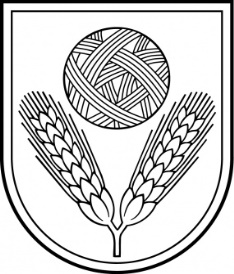 Rēzeknes novada DomeReģ.Nr.90009112679Atbrīvošanas aleja (..)A, Rēzekne, LV – 4601,Tel. 646 22238; 646 22231, Fax. 646 25935,e–pasts: info@rezeknesnovads.lvInformācija internetā: http://www.rezeknesnovads.lvNr.p.k.Apsaimniekošanas maksaMērvienībaCena bez PVN (euro)PVN (euro)Cena ar PVN (euro)1.Skolas ēkā izvietoto dzīvokļu īrniekiemEUR/m²0,210,000,212.Daudzdzīvokļu (četru dzīvokļu) dzīvojamās mājas dzīvokļu īrniekiemEUR/m²0,250,000,25Nr.p.k.Pakalpojuma veidsMērvienībaCena bez PVN (euro)PVN (euro)Cena ar PVN (euro)1.Nedzīvojamo telpu noma (dienā) Brīvības ielā 6, Maltā Euro/m²0,370,080,45